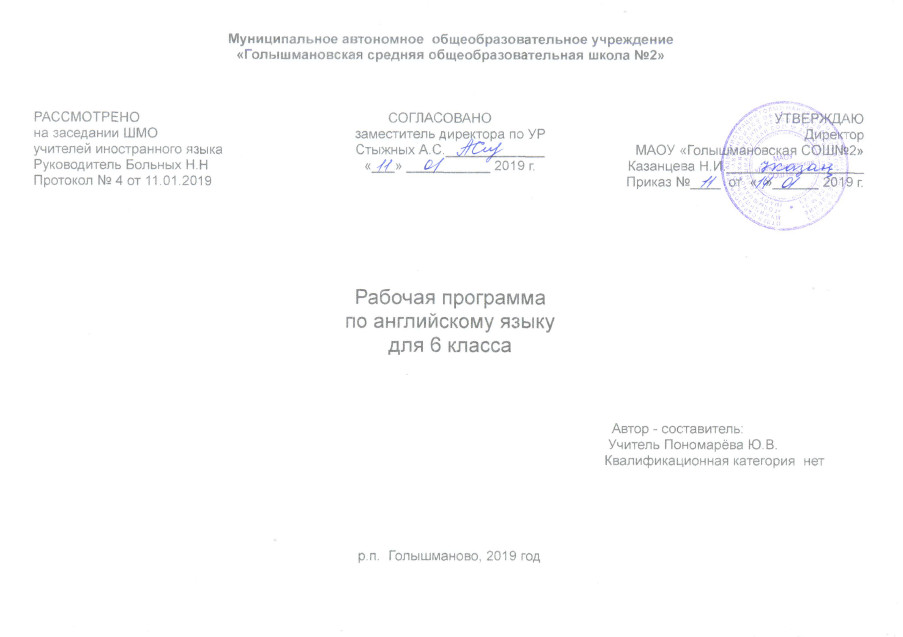 1.Планируемые результаты освоения учебного предмета1.Личностные результаты выпускников основной школы, формируемые при изучении иностранного языка:• формирование мотивации изучения иностранных языков и стремление к самосовершенствованию в образовательной области «Иностранный язык»;• осознание возможностей самореализации средствами иностранного языка;• стремление к совершенствованию собственной речевой культуры в целом;• формирование коммуникативной компетенции в межкультурной и межэтнической коммуникации;• развитие таких качеств, как воля, целеустремленность, креативность, инициативность, эмпатия, трудолюбие, дисциплинированность;• формирование общекультурной и этнической идентичности как составляющих гражданской идентичности личности;• стремление к лучшему осознанию культуры своего народа и готовность содействовать ознакомлению с ней представителей других стран; толерантное отношение к проявлениям иной культуры; осознание себя гражданином своей страны и мира;• готовность отстаивать национальные и общечеловеческие (гуманистические, демократические) ценности, свою гражданскую позицию.2.Метапредметные результаты изучения иностранного языка в основной школе:• развитие умения планировать свое речевое и неречевое поведение;• развитие коммуникативной компетенции, включая умение взаимодействовать с окружающими, выполняя разные социальные роли;• развитие исследовательских учебных действий, включая навыки работы с информацией: поиск и выделение нужной информации, обобщение и фиксация информации;• развитие смыслового чтения, включая умение определять тему, прогнозировать содержание текста по заголовку/по ключевым словам, выделять основную мысль, главные факты, опуская второстепенные, устанавливать логическую последовательность основных фактов;• осуществление регулятивных действий самонаблюдения, самоконтроля, самооценки в процессе коммуникативной деятельности на иностранном языке.         3.Предметные результаты освоения выпускниками основной школы программы по иностранному языку:А. В коммуникативной сфере (т. е. владении иностранным языком как средством общения)Речевая компетенция в следующих видах речевой деятельности: говорении:• начинать, вести/поддерживать и заканчивать различные виды диалогов в стандартных ситуациях общения, соблюдая нормы речевого этикета, при необходимости переспрашивая, уточняя;• расспрашивать собеседника и отвечать на его вопросы, высказывая свое мнение, просьбу, отвечать на предложение собеседника согласием/отказом в пределах изученной тематики и усвоенного лексико-грамматического материала;• рассказывать о себе, своей семье, друзьях, своих интересах и планах на будущее;• сообщать краткие сведения о своем городе/селе, о своей стране и странах изучаемого языка;• описывать события/явления, передавать основное содержание, основную мысль прочитанного или услышанного, выражать свое отношение к прочитанному/услышанному, давать краткую характеристику персонажей; аудировании:• воспринимать на слух и полностью понимать речь учителя, одноклассников;• воспринимать на слух и понимать основное содержание несложных аутентичных аудио- и видеотекстов, относящихся к разным коммуникативным типам речи (сообщение/рассказ/интервью);• воспринимать на слух и выборочно понимать с опорой на языковую догадку, контекст краткие несложные аутентичные прагматические аудио- и видеотексты, выделяя значимую/нужную/необходимую информацию при чтении:• читать аутентичные тексты разных жанров и стилей преимущественно с пониманием основного содержания;• читать несложные аутентичные тексты разных жанров и стилей с полным и точным пониманием и с использованием различных приемов смысловой переработки текста (языковой догадки, выборочного перевода), а также справочных материалов; уметь оценивать полученную информацию, выражать свое мнение;• читать аутентичные тексты с выборочным пониманием значимой/нужной/интересующей информации;письменной речи: • писать поздравления, личные письма с опорой на образец с употреблением формул речевого этикета, принятых в стране/странах изучаемого языка;• составлять план, тезисы устного или письменного сообщения; кратко излагать результаты проектной деятельности.Языковая компетенция (владение языковыми средствами):• применение правил написания слов, изученных в основной школе;• адекватное произношение и различение на слух всех звуков иностранного языка; соблюдение правильного ударения в словах и фразах;• соблюдение ритмико-интонационных особенностей предложений различных коммуникативных типов (утвердительное, вопросительное, отрицательное, повелительное); правильное членение предложений на смысловые группы;• распознавание и употребление в речи основных значений изученных лексических единиц (слов, словосочетаний, реплик-клише речевого этикета);• знание основных способов словообразования (аффиксации, словосложения, конверсии);• понимание и использование явлений многозначности слов иностранного языка, синонимии, антонимии и лексической сочетаемости;• распознавание и употребление в речи основных морфологических форм и синтаксических конструкций изучаемого иностранного языка; знание признаков изученных грамматических явлений (видо-временных форм глаголов, модальных глаголов и их эквивалентов, артиклей, существительных, степеней сравнения прилагательных и наречий, местоимений, числительных, предлогов);• знание основных различий систем иностранного и русского/родного языков.Социокультурная компетенция:• знание национально-культурных особенностей речевого и неречевого поведения в своей стране и странах изучаемого языка; применение этих знаний в различных ситуациях формального и неформального межличностного и межкультурного общения;• распознавание и употребление в устной и письменной речи основных норм речевого этикета (реплик-клише, наиболее распространенной оценочной лексики), принятых в странах изучаемого языка;• знание употребительной фоновой лексики и реалий страны/стран изучаемого языка, некоторых распространенных образцов фольклора (скороговорки, поговорки, пословицы);• знакомство с образцами художественной, публицистической и научно-популярной литературы;• представление об особенностях образа жизни, быта, культуры стран изучаемого языка (всемирно известных досто-примечательностях, выдающихся людях и их вкладе в мировую культуру);• представление о сходстве и различиях в традициях своей страны и стран изучаемого языка;• понимание роли владения иностранными языками в со-временном мире.Компенсаторная компетенция — умение выходить из трудного положения в условиях дефицита языковых средств при получении и приеме информации за счет использования контекстуальной догадки, игнорирования языковых трудностей, переспроса, словарных замен, жестов, мимики.Б. В познавательной сфере:• умение сравнивать языковые явления родного и иностранного языков на уровне отдельных грамматических явлений, слов, словосочетаний, предложений;• владение приемами работы с текстом: умение пользоваться определенной стратегией чтения/аудирования в зависимости от коммуникативной задачи (читать/слушать текст с разной глубиной понимания);• умение действовать по образцу/аналогии при выполнении упражнений и составлении собственных высказываний в  пределах тематики основной школы;• готовность и умение осуществлять индивидуальную и совместную проектную работу;• умение пользоваться справочным материалом (грамматическим и лингвострановедческим справочниками, двуязычным и толковым словарями, мультимедийными средствами);• владение способами и приемами дальнейшего самостоятельного изучения иностранных языков.В. В ценностно-ориентационной сфере:-  осознание места и роли родного и иностранных языков в целостном полиязычном, поликультурном мире, осознание иностранного языка как средства общения, познания, самореализации и социальной адаптации;-  представление о языке как средстве выражения чувств, эмоций, основе культуры мышления;-  достижение взаимопонимания в процессе устного и письменного общения с носителями иностранного языка, установления межличностных и межкультурных контактов в доступных пределах;-  приобщение к ценностям мировой культуры как через источники информации на иностранном языке (в том числе мультимедийные), так и через непосредственное участие в школьных обменах, туристических поездках, молодежных форумах;-  представления о моральных нормах и правилах нравственного поведения; убежденность в приоритете общечеловеческих ценностей;-  стремление к адекватным способам выражения эмоций и чувств; -  уважительное отношение к старшим, доброжелательное отношение к младшим;-  эмоционально-нравственная отзывчивость (готовность помочь), понимание и сопереживание чувствам других людей; -  стремление иметь собственное мнение; принимать собственные решения;Г. В эстетической сфере:• владение элементарными средствами выражения чувств и эмоций на иностранном языке;• стремление к знакомству с образцами художественного творчества на иностранном языке и средствами иностранного языка;• развитие чувства прекрасного в процессе обсуждения современных тенденций в живописи, музыке, литературе.Д. В трудовой сфере:• умение рационально планировать свой учебный труд;• умение работать в соответствии с намеченным планом.Е. В физической сфере:- стремление вести здоровый образ жизни (режим труда и отдыха, питание, спорт, фитнес).- знание и выполнение санитарно-гигиенических правил, соблюдение здоровьесберегающего режима дня;- стремление не совершать поступки, угрожающие собственному здоровью и безопасности.2.Cодержание  учебного предмета      1. «Как ты выглядишь?» -Учащиеся учатся описывать внешности; одежды; письма британских детей в журнал- выражение                                                                                          разных мнений по одежде, характеру, отношения к людям; диалоги с выражением какой-либо просьбы). «Какой ты?» - Учащиеся знакомятся с значениями знаков зодиака, сравнивают основные качества характера мальчиков и девочек, рассматривают их совместные занятия в свободное время, получают первые понятия о будущих профессиях, обсуждают кандидатуры одноклассников, подходящих на место классного президента, учатся как себя вести в определенных ситуациях, смотреть на разные вещи с собственной точки зрения).          «Дом, любимый дом» - Учащиеся получают знания о жилье в Англии, учатся сравнивать достоинства нового и старого дома, рассматривают через диалоги английских сверстников их отношения в семье, их участия в организации семейного быта).        «Ты любишь делать покупки?» - Учащиеся обсуждают вопросы приобретения тех или иных товаров: магазины, продукты, формы общения продавца и покупателя, весовые и денежные формы обмена в Англии и России, учатся на примере своих сверстников выбирать сувениры для своих друзей и близких, сравнивают быт англо-американских стран и России).«Твое здоровье зависит от тебя? –Учащиеся учатся на примере своих сверстников из Англии правильно относиться к своему здоровью; учатся общаться с врачами, старшими и родителями по поводу своих заболеваний, что нужно делать, чтобы меньше болеть; учат английские поговорки, связанные со здоровьем и их эквиваленты в русском языке).«При любой погоде …» - Учащиеся знакомятся с погодой в разных странах мира, учатся правильно формулировать фразы, говоря о погоде, развивая культуру общения; через диалоги своих иностранных сверстников узнают о их видах деятельности, играх, занятиях в разную погоду и разное время года).«Кем ты хочешь быть?» - Учащиеся узнают о профессиях наиболее предпочитаемых в Англии, сравнивают с их собственными мнениями о профессиях их родителей и близких в России, узнают чем занимаются люди разных профессий. Понимают необходимость и важность любой профессии).3.Тематическое планирование с указанием количества часов, отводимых на усвоение каждого разделаКалендарно- тематическое планирование№ разделаНазвание разделаКоличество часовКоличество контрольных работКоличество контрольных работ1«Как ты выглядишь?»13 ч002«Какой ты?»14 ч 003«Дом, любимый дом»21 ч004«Ты любишь делать покупки?»15 ч005«Твое здоровье зависит от тебя?»15 ч 006«При любой погоде..»13 ч 007«Кем ты хочешь быть?»11 ч00Итого:102 ч 102 ч 0 № урокаДата по плануДата по фактуТема урокаТип урокаЭлементы содержанияПланируемые результаты обучения: характеристика основных видов деятельностиВид контроля(Формы)УУД(Деятельность учащихся)1.  What do you look like? (Внешность. Одежда. Черты лица.) 13 ч.1.  What do you look like? (Внешность. Одежда. Черты лица.) 13 ч.1.  What do you look like? (Внешность. Одежда. Черты лица.) 13 ч.1.  What do you look like? (Внешность. Одежда. Черты лица.) 13 ч.1.  What do you look like? (Внешность. Одежда. Черты лица.) 13 ч.1.  What do you look like? (Внешность. Одежда. Черты лица.) 13 ч.1.  What do you look like? (Внешность. Одежда. Черты лица.) 13 ч.1.  What do you look like? (Внешность. Одежда. Черты лица.) 13 ч.1.  What do you look like? (Внешность. Одежда. Черты лица.) 13 ч.1Внешность. Новая лексика.Вводный  Внешность. Актуализация материала, изученного в курсе 5 классаТекущийЛичностные УУД-Развивать мотивацию учебной деятельности и личностного смысла учения, заинтересованность в приобретении и расширении знаний.-Рефлексивная самооценка.-Навыки сотрудничества со взрослыми и сверстниками.Метапредметные результатыРегулятивные УУД:-Самостоятельно формулировать цели урока после предварительного обсуждения.- Составлять план решения проблемы.- Работая по плану, сверять свои действия с целью и исправлять ошибки с помощью учителя.Познавательные УУД:- Ориентироваться в своей системе знаний: - Перерабатывать полученную информацию: делать выводы на основе обобщения знаний.Преобразовывать информацию из одной формы в другую. Коммуникативные УУД:- Донести свою позицию до других.- Слушать других, пытаться принимать другую точку зрения, быть готовым изменить свою точку зрения.2Притяжательный падеж существительных. Грамматические навыки говорения.Комбинированный Развитие навыков грамматики. Внешность.обучение умению пользоваться учебником и рабочей тетрадью, опираясь на условные обозначения и их структуру. Воспринимать на слух и понимать небольшие простые сообщения.ТекущийЛичностные УУД-Развивать мотивацию учебной деятельности и личностного смысла учения, заинтересованность в приобретении и расширении знаний.-Рефлексивная самооценка.-Навыки сотрудничества со взрослыми и сверстниками.Метапредметные результатыРегулятивные УУД:-Самостоятельно формулировать цели урока после предварительного обсуждения.- Составлять план решения проблемы.- Работая по плану, сверять свои действия с целью и исправлять ошибки с помощью учителя.Познавательные УУД:- Ориентироваться в своей системе знаний: - Перерабатывать полученную информацию: делать выводы на основе обобщения знаний.Преобразовывать информацию из одной формы в другую. Коммуникативные УУД:- Донести свою позицию до других.- Слушать других, пытаться принимать другую точку зрения, быть готовым изменить свою точку зрения.3 - 4Степени сравнения прилагательных.КомбинированныйОбучение чтению с извлечением информации. обучение умению описывать  друг друга, используя изученный лексический материал.ТекущийЛичностные УУД-Развивать мотивацию учебной деятельности и личностного смысла учения, заинтересованность в приобретении и расширении знаний.-Рефлексивная самооценка.-Навыки сотрудничества со взрослыми и сверстниками.Метапредметные результатыРегулятивные УУД:-Самостоятельно формулировать цели урока после предварительного обсуждения.- Составлять план решения проблемы.- Работая по плану, сверять свои действия с целью и исправлять ошибки с помощью учителя.Познавательные УУД:- Ориентироваться в своей системе знаний: - Перерабатывать полученную информацию: делать выводы на основе обобщения знаний.Преобразовывать информацию из одной формы в другую. Коммуникативные УУД:- Донести свою позицию до других.- Слушать других, пытаться принимать другую точку зрения, быть готовым изменить свою точку зрения.5 - Внешний вид. Одежда. КомбинированныйКонструирование понятий. Внешность.обучение умению рассказать о друге (внешность, стиль одежды).обучение умению расспрашивать собеседника и отвечать на вопросы.ТекущийЛичностные УУД-Развивать мотивацию учебной деятельности и личностного смысла учения, заинтересованность в приобретении и расширении знаний.-Рефлексивная самооценка.-Навыки сотрудничества со взрослыми и сверстниками.Метапредметные результатыРегулятивные УУД:-Самостоятельно формулировать цели урока после предварительного обсуждения.- Составлять план решения проблемы.- Работая по плану, сверять свои действия с целью и исправлять ошибки с помощью учителя.Познавательные УУД:- Ориентироваться в своей системе знаний: - Перерабатывать полученную информацию: делать выводы на основе обобщения знаний.Преобразовывать информацию из одной формы в другую. Коммуникативные УУД:- Донести свою позицию до других.- Слушать других, пытаться принимать другую точку зрения, быть готовым изменить свою точку зрения.6Как я выгляжу. Обучение монологу.КомбинированныйМоделирование. Внешность. Одежда.обучение умению узнавать в устном тексте, воспроизводить и употреблять в речи лексические единицы, обслуживающие ситуацию общения  в соответствии с коммуникативной задачейИспользовать в речи простейшую оценочную лексику в соответствии с коммуникативной задачей.ТекущийЛичностные УУД-Развивать мотивацию учебной деятельности и личностного смысла учения, заинтересованность в приобретении и расширении знаний.-Рефлексивная самооценка.-Навыки сотрудничества со взрослыми и сверстниками.Метапредметные результатыРегулятивные УУД:-Самостоятельно формулировать цели урока после предварительного обсуждения.- Составлять план решения проблемы.- Работая по плану, сверять свои действия с целью и исправлять ошибки с помощью учителя.Познавательные УУД:- Ориентироваться в своей системе знаний: - Перерабатывать полученную информацию: делать выводы на основе обобщения знаний.Преобразовывать информацию из одной формы в другую. Коммуникативные УУД:- Донести свою позицию до других.- Слушать других, пытаться принимать другую точку зрения, быть готовым изменить свою точку зрения.6Как я выгляжу. Обучение монологу.КомбинированныйМоделирование. Внешность. Одежда.обучение умению узнавать в устном тексте, воспроизводить и употреблять в речи лексические единицы, обслуживающие ситуацию общения  в соответствии с коммуникативной задачейИспользовать в речи простейшую оценочную лексику в соответствии с коммуникативной задачей.Личностные УУД-Развивать мотивацию учебной деятельности и личностного смысла учения, заинтересованность в приобретении и расширении знаний.-Рефлексивная самооценка.-Навыки сотрудничества со взрослыми и сверстниками.Метапредметные результатыРегулятивные УУД:-Самостоятельно формулировать цели урока после предварительного обсуждения.- Составлять план решения проблемы.- Работая по плану, сверять свои действия с целью и исправлять ошибки с помощью учителя.Познавательные УУД:- Ориентироваться в своей системе знаний: - Перерабатывать полученную информацию: делать выводы на основе обобщения знаний.Преобразовывать информацию из одной формы в другую. Коммуникативные УУД:- Донести свою позицию до других.- Слушать других, пытаться принимать другую точку зрения, быть готовым изменить свою точку зрения.7Урок-повторение.КомбинированныйСовершенствование речевых навыков. обучение умению употреблять в речи новые ЛЕ по теме, воспринимать на слух аудиотексты. ОбобщениеЛичностные УУД-Развивать мотивацию учебной деятельности и личностного смысла учения, заинтересованность в приобретении и расширении знаний.-Рефлексивная самооценка.-Навыки сотрудничества со взрослыми и сверстниками.Метапредметные результатыРегулятивные УУД:-Самостоятельно формулировать цели урока после предварительного обсуждения.- Составлять план решения проблемы.- Работая по плану, сверять свои действия с целью и исправлять ошибки с помощью учителя.Познавательные УУД:- Ориентироваться в своей системе знаний: - Перерабатывать полученную информацию: делать выводы на основе обобщения знаний.Преобразовывать информацию из одной формы в другую. Коммуникативные УУД:- Донести свою позицию до других.- Слушать других, пытаться принимать другую точку зрения, быть готовым изменить свою точку зрения.8 – 9 Встречаем друга. Обучение диалогу.КомбинированныйВнешность. Одежда.обучение умению правильно употреблять в речи ЛЕ., читать и понимать аутентичные тексты.ТекущийЛичностные УУД-Развивать мотивацию учебной деятельности и личностного смысла учения, заинтересованность в приобретении и расширении знаний.-Рефлексивная самооценка.-Навыки сотрудничества со взрослыми и сверстниками.Метапредметные результатыРегулятивные УУД:-Самостоятельно формулировать цели урока после предварительного обсуждения.- Составлять план решения проблемы.- Работая по плану, сверять свои действия с целью и исправлять ошибки с помощью учителя.Познавательные УУД:- Ориентироваться в своей системе знаний: - Перерабатывать полученную информацию: делать выводы на основе обобщения знаний.Преобразовывать информацию из одной формы в другую. Коммуникативные УУД:- Донести свою позицию до других.- Слушать других, пытаться принимать другую точку зрения, быть готовым изменить свою точку зрения.10 – 11Защита проекта «Внешность».Комбинированный  Внешность. Одежда.обучение умению представлять монологическое высказывание,составлять расписание уроков; правильно употреблять в речи личн.мест.ТекущийЛичностные УУД-Развивать мотивацию учебной деятельности и личностного смысла учения, заинтересованность в приобретении и расширении знаний.-Рефлексивная самооценка.-Навыки сотрудничества со взрослыми и сверстниками.Метапредметные результатыРегулятивные УУД:-Самостоятельно формулировать цели урока после предварительного обсуждения.- Составлять план решения проблемы.- Работая по плану, сверять свои действия с целью и исправлять ошибки с помощью учителя.Познавательные УУД:- Ориентироваться в своей системе знаний: - Перерабатывать полученную информацию: делать выводы на основе обобщения знаний.Преобразовывать информацию из одной формы в другую. Коммуникативные УУД:- Донести свою позицию до других.- Слушать других, пытаться принимать другую точку зрения, быть готовым изменить свою точку зрения.12Контроль навыков чтения и аудированияКонтроль и оценка знаний Урок контроля и оценки Внешность. Одежда. обучение умению правильно употреблять в речи ЛЕ, читать и понимать аутентичные тексты.Контрольная работаЛичностные УУД-Развивать мотивацию учебной деятельности и личностного смысла учения, заинтересованность в приобретении и расширении знаний.-Рефлексивная самооценка.-Навыки сотрудничества со взрослыми и сверстниками.Метапредметные результатыРегулятивные УУД:-Самостоятельно формулировать цели урока после предварительного обсуждения.- Составлять план решения проблемы.- Работая по плану, сверять свои действия с целью и исправлять ошибки с помощью учителя.Познавательные УУД:- Ориентироваться в своей системе знаний: - Перерабатывать полученную информацию: делать выводы на основе обобщения знаний.Преобразовывать информацию из одной формы в другую. Коммуникативные УУД:- Донести свою позицию до других.- Слушать других, пытаться принимать другую точку зрения, быть готовым изменить свою точку зрения.13Контроль навыков письма и говорения.Контроль и оценка знанийУрок контроля и оценки Внешность. Одежда.обучение умению представлять монологическое высказывание,составлять расписание уроков; правильно употреблять в речи личн.мест.              Контрольная работаЛичностные УУД-Развивать мотивацию учебной деятельности и личностного смысла учения, заинтересованность в приобретении и расширении знаний.-Рефлексивная самооценка.-Навыки сотрудничества со взрослыми и сверстниками.Метапредметные результатыРегулятивные УУД:-Самостоятельно формулировать цели урока после предварительного обсуждения.- Составлять план решения проблемы.- Работая по плану, сверять свои действия с целью и исправлять ошибки с помощью учителя.Познавательные УУД:- Ориентироваться в своей системе знаний: - Перерабатывать полученную информацию: делать выводы на основе обобщения знаний.Преобразовывать информацию из одной формы в другую. Коммуникативные УУД:- Донести свою позицию до других.- Слушать других, пытаться принимать другую точку зрения, быть готовым изменить свою точку зрения.2. What are you like ? Какой ты? (Знаки зодиака.) - 14 ч.2. What are you like ? Какой ты? (Знаки зодиака.) - 14 ч.2. What are you like ? Какой ты? (Знаки зодиака.) - 14 ч.2. What are you like ? Какой ты? (Знаки зодиака.) - 14 ч.2. What are you like ? Какой ты? (Знаки зодиака.) - 14 ч.2. What are you like ? Какой ты? (Знаки зодиака.) - 14 ч.2. What are you like ? Какой ты? (Знаки зодиака.) - 14 ч.2. What are you like ? Какой ты? (Знаки зодиака.) - 14 ч.2. What are you like ? Какой ты? (Знаки зодиака.) - 14 ч.14 – 15Характер. Новая лексика.ВводныйЧерты характера. Обучение умению правильно читать изученный лексический материал. Использовать в речи простейшую оценочную лексику в соответствии с коммуникативной задачей.ТекущийЛичностные УУД -Развивать мотивацию учебной деятельности и личностного смысла учения, заинтересованность в приобретении и расширении знаний и способов действий, творческий подход к выполнению заданий.-Рефлексивную самооценку, умение анализировать свои действия и управлять ими.-Навыки сотрудничества со взрослыми и сверстниками.Метапредметные результаты Регулятивные УУД:- Целеполагание; - Определение последовательности промежуточных целей с учетом конечного результата, составление плана и последовательности действий;Познавательные УУД:- Ориентироваться в своей системе знаний: - Добывать новые знания: извлекать информацию, представленную в разных формах (текст, таблица, схема, иллюстрация и др.).- Преобразовывать информацию из одной формы в другую. Коммуникативные УУД:Донести свою позицию до других.Слушать других, пытаться принимать другую точку зрения, быть готовым изменить свою точку зрения.Договариваться с людьми.Учиться уважительно относиться к позиции другого, пытаться договариваться.16Характер мальчиков и девочек.КомбинированныйЧерты характера. обучение умению сопоставлять вопросы и ответы,  находить, сравнивать и обобщать полученную информациюТекущийЛичностные УУД -Развивать мотивацию учебной деятельности и личностного смысла учения, заинтересованность в приобретении и расширении знаний и способов действий, творческий подход к выполнению заданий.-Рефлексивную самооценку, умение анализировать свои действия и управлять ими.-Навыки сотрудничества со взрослыми и сверстниками.Метапредметные результаты Регулятивные УУД:- Целеполагание; - Определение последовательности промежуточных целей с учетом конечного результата, составление плана и последовательности действий;Познавательные УУД:- Ориентироваться в своей системе знаний: - Добывать новые знания: извлекать информацию, представленную в разных формах (текст, таблица, схема, иллюстрация и др.).- Преобразовывать информацию из одной формы в другую. Коммуникативные УУД:Донести свою позицию до других.Слушать других, пытаться принимать другую точку зрения, быть готовым изменить свою точку зрения.Договариваться с людьми.Учиться уважительно относиться к позиции другого, пытаться договариваться.17Мои друзья.КомбинированныйЧерты характера. Взаимоотношения.обучение умению сообщать информацию личного характера, отвечая на вопросы собеседника запрашивать аналогичную информацию. ТекущийЛичностные УУД -Развивать мотивацию учебной деятельности и личностного смысла учения, заинтересованность в приобретении и расширении знаний и способов действий, творческий подход к выполнению заданий.-Рефлексивную самооценку, умение анализировать свои действия и управлять ими.-Навыки сотрудничества со взрослыми и сверстниками.Метапредметные результаты Регулятивные УУД:- Целеполагание; - Определение последовательности промежуточных целей с учетом конечного результата, составление плана и последовательности действий;Познавательные УУД:- Ориентироваться в своей системе знаний: - Добывать новые знания: извлекать информацию, представленную в разных формах (текст, таблица, схема, иллюстрация и др.).- Преобразовывать информацию из одной формы в другую. Коммуникативные УУД:Донести свою позицию до других.Слушать других, пытаться принимать другую точку зрения, быть готовым изменить свою точку зрения.Договариваться с людьми.Учиться уважительно относиться к позиции другого, пытаться договариваться.18 - 19Настоящее простое и настоящее длительное время.КомбинированныйЧерты характера. Взаимоотношения.обучение умению овладевать и употреблять в речи новые ЛЕ по теме. Рассказывать о друге на основе образцаТекущийЛичностные УУД -Развивать мотивацию учебной деятельности и личностного смысла учения, заинтересованность в приобретении и расширении знаний и способов действий, творческий подход к выполнению заданий.-Рефлексивную самооценку, умение анализировать свои действия и управлять ими.-Навыки сотрудничества со взрослыми и сверстниками.Метапредметные результаты Регулятивные УУД:- Целеполагание; - Определение последовательности промежуточных целей с учетом конечного результата, составление плана и последовательности действий;Познавательные УУД:- Ориентироваться в своей системе знаний: - Добывать новые знания: извлекать информацию, представленную в разных формах (текст, таблица, схема, иллюстрация и др.).- Преобразовывать информацию из одной формы в другую. Коммуникативные УУД:Донести свою позицию до других.Слушать других, пытаться принимать другую точку зрения, быть готовым изменить свою точку зрения.Договариваться с людьми.Учиться уважительно относиться к позиции другого, пытаться договариваться.20Лучший староста класса. Обучение монологу.КомбинированныйЧерты характера. Взаимоотношения.Контроль и самоконтроль знания пройденных лексических единиц и грамматического материала, сформированности языковых умений и навыков.ТекущийЛичностные УУД -Развивать мотивацию учебной деятельности и личностного смысла учения, заинтересованность в приобретении и расширении знаний и способов действий, творческий подход к выполнению заданий.-Рефлексивную самооценку, умение анализировать свои действия и управлять ими.-Навыки сотрудничества со взрослыми и сверстниками.Метапредметные результаты Регулятивные УУД:- Целеполагание; - Определение последовательности промежуточных целей с учетом конечного результата, составление плана и последовательности действий;Познавательные УУД:- Ориентироваться в своей системе знаний: - Добывать новые знания: извлекать информацию, представленную в разных формах (текст, таблица, схема, иллюстрация и др.).- Преобразовывать информацию из одной формы в другую. Коммуникативные УУД:Донести свою позицию до других.Слушать других, пытаться принимать другую точку зрения, быть готовым изменить свою точку зрения.Договариваться с людьми.Учиться уважительно относиться к позиции другого, пытаться договариваться.21Этикетный диалог.КомбинированныйЗанятия в свободное время.Индивидуальная работа Употребление в речи грамматических структур ТекущийЛичностные УУД -Развивать мотивацию учебной деятельности и личностного смысла учения, заинтересованность в приобретении и расширении знаний и способов действий, творческий подход к выполнению заданий.-Рефлексивную самооценку, умение анализировать свои действия и управлять ими.-Навыки сотрудничества со взрослыми и сверстниками.Метапредметные результаты Регулятивные УУД:- Целеполагание; - Определение последовательности промежуточных целей с учетом конечного результата, составление плана и последовательности действий;Познавательные УУД:- Ориентироваться в своей системе знаний: - Добывать новые знания: извлекать информацию, представленную в разных формах (текст, таблица, схема, иллюстрация и др.).- Преобразовывать информацию из одной формы в другую. Коммуникативные УУД:Донести свою позицию до других.Слушать других, пытаться принимать другую точку зрения, быть готовым изменить свою точку зрения.Договариваться с людьми.Учиться уважительно относиться к позиции другого, пытаться договариваться.22Повторение пройденного материала.КомбинированныйМой класс, одноклассники. Занятия в школе.Употребление в речи новых лексических единиц Восприятие на слух и выборочное понимание аудиотекстовТекущийЛичностные УУД -Развивать мотивацию учебной деятельности и личностного смысла учения, заинтересованность в приобретении и расширении знаний и способов действий, творческий подход к выполнению заданий.-Рефлексивную самооценку, умение анализировать свои действия и управлять ими.-Навыки сотрудничества со взрослыми и сверстниками.Метапредметные результаты Регулятивные УУД:- Целеполагание; - Определение последовательности промежуточных целей с учетом конечного результата, составление плана и последовательности действий;Познавательные УУД:- Ориентироваться в своей системе знаний: - Добывать новые знания: извлекать информацию, представленную в разных формах (текст, таблица, схема, иллюстрация и др.).- Преобразовывать информацию из одной формы в другую. Коммуникативные УУД:Донести свою позицию до других.Слушать других, пытаться принимать другую точку зрения, быть готовым изменить свою точку зрения.Договариваться с людьми.Учиться уважительно относиться к позиции другого, пытаться договариваться.23 – 24Защита проекта «Характер».КомбинированныйЧерты характера. Взаимоотношения.Чтение и понимание содержания прочитанного, представление монологического высказыванияТекущийЛичностные УУД -Развивать мотивацию учебной деятельности и личностного смысла учения, заинтересованность в приобретении и расширении знаний и способов действий, творческий подход к выполнению заданий.-Рефлексивную самооценку, умение анализировать свои действия и управлять ими.-Навыки сотрудничества со взрослыми и сверстниками.Метапредметные результаты Регулятивные УУД:- Целеполагание; - Определение последовательности промежуточных целей с учетом конечного результата, составление плана и последовательности действий;Познавательные УУД:- Ориентироваться в своей системе знаний: - Добывать новые знания: извлекать информацию, представленную в разных формах (текст, таблица, схема, иллюстрация и др.).- Преобразовывать информацию из одной формы в другую. Коммуникативные УУД:Донести свою позицию до других.Слушать других, пытаться принимать другую точку зрения, быть готовым изменить свою точку зрения.Договариваться с людьми.Учиться уважительно относиться к позиции другого, пытаться договариваться.25Контроль навыков аудирования, чтения Контроль и оценка знанийКонтроль ЗУНЧерты характера. Взаимоотношения.Чтение и понимание содержания прочитанного, представление монологического высказыванияКонтрольЛичностные УУД -Развивать мотивацию учебной деятельности и личностного смысла учения, заинтересованность в приобретении и расширении знаний и способов действий, творческий подход к выполнению заданий.-Рефлексивную самооценку, умение анализировать свои действия и управлять ими.-Навыки сотрудничества со взрослыми и сверстниками.Метапредметные результаты Регулятивные УУД:- Целеполагание; - Определение последовательности промежуточных целей с учетом конечного результата, составление плана и последовательности действий;Познавательные УУД:- Ориентироваться в своей системе знаний: - Добывать новые знания: извлекать информацию, представленную в разных формах (текст, таблица, схема, иллюстрация и др.).- Преобразовывать информацию из одной формы в другую. Коммуникативные УУД:Донести свою позицию до других.Слушать других, пытаться принимать другую точку зрения, быть готовым изменить свою точку зрения.Договариваться с людьми.Учиться уважительно относиться к позиции другого, пытаться договариваться.26Контроль навыков письма и говорения.Контроль и оценка знанийКонтроль ЗУНЧерты характера. Взаимоотношения.Проверка ЗУН учащихся Контроль лексико-грамматического материалаКонтрольЛичностные УУД -Развивать мотивацию учебной деятельности и личностного смысла учения, заинтересованность в приобретении и расширении знаний и способов действий, творческий подход к выполнению заданий.-Рефлексивную самооценку, умение анализировать свои действия и управлять ими.-Навыки сотрудничества со взрослыми и сверстниками.Метапредметные результаты Регулятивные УУД:- Целеполагание; - Определение последовательности промежуточных целей с учетом конечного результата, составление плана и последовательности действий;Познавательные УУД:- Ориентироваться в своей системе знаний: - Добывать новые знания: извлекать информацию, представленную в разных формах (текст, таблица, схема, иллюстрация и др.).- Преобразовывать информацию из одной формы в другую. Коммуникативные УУД:Донести свою позицию до других.Слушать других, пытаться принимать другую точку зрения, быть готовым изменить свою точку зрения.Договариваться с людьми.Учиться уважительно относиться к позиции другого, пытаться договариваться.27Работа над ошибками.КомбинированныйЧерты характера. Взаимоотношения.Самоконтроль, самокоррекцияКоррекция знанийЛичностные УУД -Развивать мотивацию учебной деятельности и личностного смысла учения, заинтересованность в приобретении и расширении знаний и способов действий, творческий подход к выполнению заданий.-Рефлексивную самооценку, умение анализировать свои действия и управлять ими.-Навыки сотрудничества со взрослыми и сверстниками.Метапредметные результаты Регулятивные УУД:- Целеполагание; - Определение последовательности промежуточных целей с учетом конечного результата, составление плана и последовательности действий;Познавательные УУД:- Ориентироваться в своей системе знаний: - Добывать новые знания: извлекать информацию, представленную в разных формах (текст, таблица, схема, иллюстрация и др.).- Преобразовывать информацию из одной формы в другую. Коммуникативные УУД:Донести свою позицию до других.Слушать других, пытаться принимать другую точку зрения, быть готовым изменить свою точку зрения.Договариваться с людьми.Учиться уважительно относиться к позиции другого, пытаться договариваться. 3. Home, sweet home. Дом, милый дом. (Мой дом и моя комната.) - 21  ч. 3. Home, sweet home. Дом, милый дом. (Мой дом и моя комната.) - 21  ч. 3. Home, sweet home. Дом, милый дом. (Мой дом и моя комната.) - 21  ч. 3. Home, sweet home. Дом, милый дом. (Мой дом и моя комната.) - 21  ч. 3. Home, sweet home. Дом, милый дом. (Мой дом и моя комната.) - 21  ч. 3. Home, sweet home. Дом, милый дом. (Мой дом и моя комната.) - 21  ч. 3. Home, sweet home. Дом, милый дом. (Мой дом и моя комната.) - 21  ч. 3. Home, sweet home. Дом, милый дом. (Мой дом и моя комната.) - 21  ч. 3. Home, sweet home. Дом, милый дом. (Мой дом и моя комната.) - 21  ч.28Мой дом. Новая лексика.ВводныйРазновидности домов.Аудирование  воспринимать на слух и понимать речь учителя, одноклассников, о доме/квартире, небольшие диалоги о помощи по дому
Чтение- читать аутентичные тексты о различных домах, домах и квартирах в Британии с полным и точным пониманием, используя различные приемы смысловой переработки текста (языковую догадку, анализ, выборочный перевод), а также справочных материалов; оценивать полученную информацию, выражать свое сомнение;- читать текст с выборочным пониманием значимой/нужной/интересующей информации.
Говорение - уметь рассказать  об обязанностях членов семьи,о правилах в семье, о ежедневных занятиях семьи, о помощи по дому, о своей комнате;– предложить сделать что-либо и выразить согласие/несогласие; – просьба оказать помощь (передать книгу, встретить друга и т. д.) - использовать переспрос, просьбу повторить;-расспросить о месте проживания;Грамматика-the Present Perfect (just, yet, already)–Past Simple Tenses,  конструкции there is/are-there was/wereПисьмо  -писать с опорой и без опоры на образец  о своей квартире/комнате, о помощи по дому;– личное письмо (не менее 50 слов)– оформлять личное письмо;– выполнять письменные проекты  по тематике общения, кратко излагать результаты проектной деятельности;– составлять план, тезисы устного или письменного сообщения;Учебные умения-использовать функциональные опоры для составления диалога;-работать с таблицей “Word Building”;-использовать видо-временные формы глагола-представить творческий проектТекущий  Личностные УУД -осознание возможностей самореализации средствами иностранного языка; -стремление к совершенствованию собственной речевой культуры в целом; развитие таких качеств, как воля, целеустремленность, креативность, инициативность, эмпатия, трудолюбие, дисциплинированность;- толерантное отношение к проявлениям иной культуры, осознание себя гражданином своей страны и мира.Метапредметные результатыРегулятивные УУД:-Самостоятельно формулировать цели урока после предварительного обсуждения.- Составлять план решения проблемы.- Работая по плану, сверять свои действия с целью и исправлять ошибки с помощью учителя.Познавательные УУД:- Ориентироваться в своей системе знаний: - Перерабатывать полученную информацию: делать выводы на основе обобщения знаний.Преобразовывать информацию из одной формы в другую. Коммуникативные УУД:- Донести свою позицию до других.- Слушать других, пытаться принимать другую точку зрения, быть готовым изменить свою точку зрения.Предметные результаты –уметь рассказать  об обязанностях членов семьи,о правилах в семье, о ежедневных занятиях семьи, о помощи по дому,о своей комнате;– предложить сделать что-либо и выразить согласие; – просьба оказать помощь (передать книгу, встретить друга и т. д.) - использовать переспрос, просьбу повторить;- воспринимать на слух и полностью понимать речь учителя, одноклассников; понимать основное содержание несложных аутентичных текстов, относящихся к разным коммуникативным типам речи (сообщение/рассказ); уметь определять тему текста, выделять главные факты, опуская второстепенные;-читать несложные аутентичные тексты разных стилей с полным и точным пониманием, используя различные приемы смысловой переработки текста (языковую догадку, анализ, выборочный перевод), а также справочных материалов; оценивать полученную информацию, выражать свое сомнение;- читать текст с выборочным пониманием значимой/нужной/интересующей информации; -делать краткие сообщения, проекты; 29Предлоги места. Словообразование: суффикс –ful.КомбинированныйРазновидности домов.Аудирование  воспринимать на слух и понимать речь учителя, одноклассников, о доме/квартире, небольшие диалоги о помощи по дому
Чтение- читать аутентичные тексты о различных домах, домах и квартирах в Британии с полным и точным пониманием, используя различные приемы смысловой переработки текста (языковую догадку, анализ, выборочный перевод), а также справочных материалов; оценивать полученную информацию, выражать свое сомнение;- читать текст с выборочным пониманием значимой/нужной/интересующей информации.
Говорение - уметь рассказать  об обязанностях членов семьи,о правилах в семье, о ежедневных занятиях семьи, о помощи по дому, о своей комнате;– предложить сделать что-либо и выразить согласие/несогласие; – просьба оказать помощь (передать книгу, встретить друга и т. д.) - использовать переспрос, просьбу повторить;-расспросить о месте проживания;Грамматика-the Present Perfect (just, yet, already)–Past Simple Tenses,  конструкции there is/are-there was/wereПисьмо  -писать с опорой и без опоры на образец  о своей квартире/комнате, о помощи по дому;– личное письмо (не менее 50 слов)– оформлять личное письмо;– выполнять письменные проекты  по тематике общения, кратко излагать результаты проектной деятельности;– составлять план, тезисы устного или письменного сообщения;Учебные умения-использовать функциональные опоры для составления диалога;-работать с таблицей “Word Building”;-использовать видо-временные формы глагола-представить творческий проектТекущий  Личностные УУД -осознание возможностей самореализации средствами иностранного языка; -стремление к совершенствованию собственной речевой культуры в целом; развитие таких качеств, как воля, целеустремленность, креативность, инициативность, эмпатия, трудолюбие, дисциплинированность;- толерантное отношение к проявлениям иной культуры, осознание себя гражданином своей страны и мира.Метапредметные результатыРегулятивные УУД:-Самостоятельно формулировать цели урока после предварительного обсуждения.- Составлять план решения проблемы.- Работая по плану, сверять свои действия с целью и исправлять ошибки с помощью учителя.Познавательные УУД:- Ориентироваться в своей системе знаний: - Перерабатывать полученную информацию: делать выводы на основе обобщения знаний.Преобразовывать информацию из одной формы в другую. Коммуникативные УУД:- Донести свою позицию до других.- Слушать других, пытаться принимать другую точку зрения, быть готовым изменить свою точку зрения.Предметные результаты –уметь рассказать  об обязанностях членов семьи,о правилах в семье, о ежедневных занятиях семьи, о помощи по дому,о своей комнате;– предложить сделать что-либо и выразить согласие; – просьба оказать помощь (передать книгу, встретить друга и т. д.) - использовать переспрос, просьбу повторить;- воспринимать на слух и полностью понимать речь учителя, одноклассников; понимать основное содержание несложных аутентичных текстов, относящихся к разным коммуникативным типам речи (сообщение/рассказ); уметь определять тему текста, выделять главные факты, опуская второстепенные;-читать несложные аутентичные тексты разных стилей с полным и точным пониманием, используя различные приемы смысловой переработки текста (языковую догадку, анализ, выборочный перевод), а также справочных материалов; оценивать полученную информацию, выражать свое сомнение;- читать текст с выборочным пониманием значимой/нужной/интересующей информации; -делать краткие сообщения, проекты; 30Оборот there is/there are.КомбинированныйКомната, предметы мебели, предметы интерьера.Аудирование  воспринимать на слух и понимать речь учителя, одноклассников, о доме/квартире, небольшие диалоги о помощи по дому
Чтение- читать аутентичные тексты о различных домах, домах и квартирах в Британии с полным и точным пониманием, используя различные приемы смысловой переработки текста (языковую догадку, анализ, выборочный перевод), а также справочных материалов; оценивать полученную информацию, выражать свое сомнение;- читать текст с выборочным пониманием значимой/нужной/интересующей информации.
Говорение - уметь рассказать  об обязанностях членов семьи,о правилах в семье, о ежедневных занятиях семьи, о помощи по дому, о своей комнате;– предложить сделать что-либо и выразить согласие/несогласие; – просьба оказать помощь (передать книгу, встретить друга и т. д.) - использовать переспрос, просьбу повторить;-расспросить о месте проживания;Грамматика-the Present Perfect (just, yet, already)–Past Simple Tenses,  конструкции there is/are-there was/wereПисьмо  -писать с опорой и без опоры на образец  о своей квартире/комнате, о помощи по дому;– личное письмо (не менее 50 слов)– оформлять личное письмо;– выполнять письменные проекты  по тематике общения, кратко излагать результаты проектной деятельности;– составлять план, тезисы устного или письменного сообщения;Учебные умения-использовать функциональные опоры для составления диалога;-работать с таблицей “Word Building”;-использовать видо-временные формы глагола-представить творческий проектТекущий  Личностные УУД -осознание возможностей самореализации средствами иностранного языка; -стремление к совершенствованию собственной речевой культуры в целом; развитие таких качеств, как воля, целеустремленность, креативность, инициативность, эмпатия, трудолюбие, дисциплинированность;- толерантное отношение к проявлениям иной культуры, осознание себя гражданином своей страны и мира.Метапредметные результатыРегулятивные УУД:-Самостоятельно формулировать цели урока после предварительного обсуждения.- Составлять план решения проблемы.- Работая по плану, сверять свои действия с целью и исправлять ошибки с помощью учителя.Познавательные УУД:- Ориентироваться в своей системе знаний: - Перерабатывать полученную информацию: делать выводы на основе обобщения знаний.Преобразовывать информацию из одной формы в другую. Коммуникативные УУД:- Донести свою позицию до других.- Слушать других, пытаться принимать другую точку зрения, быть готовым изменить свою точку зрения.Предметные результаты –уметь рассказать  об обязанностях членов семьи,о правилах в семье, о ежедневных занятиях семьи, о помощи по дому,о своей комнате;– предложить сделать что-либо и выразить согласие; – просьба оказать помощь (передать книгу, встретить друга и т. д.) - использовать переспрос, просьбу повторить;- воспринимать на слух и полностью понимать речь учителя, одноклассников; понимать основное содержание несложных аутентичных текстов, относящихся к разным коммуникативным типам речи (сообщение/рассказ); уметь определять тему текста, выделять главные факты, опуская второстепенные;-читать несложные аутентичные тексты разных стилей с полным и точным пониманием, используя различные приемы смысловой переработки текста (языковую догадку, анализ, выборочный перевод), а также справочных материалов; оценивать полученную информацию, выражать свое сомнение;- читать текст с выборочным пониманием значимой/нужной/интересующей информации; -делать краткие сообщения, проекты; 31Оборот there was/there were.КомбинированныйКомната, предметы мебели, предметы интерьера.Аудирование  воспринимать на слух и понимать речь учителя, одноклассников, о доме/квартире, небольшие диалоги о помощи по дому
Чтение- читать аутентичные тексты о различных домах, домах и квартирах в Британии с полным и точным пониманием, используя различные приемы смысловой переработки текста (языковую догадку, анализ, выборочный перевод), а также справочных материалов; оценивать полученную информацию, выражать свое сомнение;- читать текст с выборочным пониманием значимой/нужной/интересующей информации.
Говорение - уметь рассказать  об обязанностях членов семьи,о правилах в семье, о ежедневных занятиях семьи, о помощи по дому, о своей комнате;– предложить сделать что-либо и выразить согласие/несогласие; – просьба оказать помощь (передать книгу, встретить друга и т. д.) - использовать переспрос, просьбу повторить;-расспросить о месте проживания;Грамматика-the Present Perfect (just, yet, already)–Past Simple Tenses,  конструкции there is/are-there was/wereПисьмо  -писать с опорой и без опоры на образец  о своей квартире/комнате, о помощи по дому;– личное письмо (не менее 50 слов)– оформлять личное письмо;– выполнять письменные проекты  по тематике общения, кратко излагать результаты проектной деятельности;– составлять план, тезисы устного или письменного сообщения;Учебные умения-использовать функциональные опоры для составления диалога;-работать с таблицей “Word Building”;-использовать видо-временные формы глагола-представить творческий проектТекущий  Личностные УУД -осознание возможностей самореализации средствами иностранного языка; -стремление к совершенствованию собственной речевой культуры в целом; развитие таких качеств, как воля, целеустремленность, креативность, инициативность, эмпатия, трудолюбие, дисциплинированность;- толерантное отношение к проявлениям иной культуры, осознание себя гражданином своей страны и мира.Метапредметные результатыРегулятивные УУД:-Самостоятельно формулировать цели урока после предварительного обсуждения.- Составлять план решения проблемы.- Работая по плану, сверять свои действия с целью и исправлять ошибки с помощью учителя.Познавательные УУД:- Ориентироваться в своей системе знаний: - Перерабатывать полученную информацию: делать выводы на основе обобщения знаний.Преобразовывать информацию из одной формы в другую. Коммуникативные УУД:- Донести свою позицию до других.- Слушать других, пытаться принимать другую точку зрения, быть готовым изменить свою точку зрения.Предметные результаты –уметь рассказать  об обязанностях членов семьи,о правилах в семье, о ежедневных занятиях семьи, о помощи по дому,о своей комнате;– предложить сделать что-либо и выразить согласие; – просьба оказать помощь (передать книгу, встретить друга и т. д.) - использовать переспрос, просьбу повторить;- воспринимать на слух и полностью понимать речь учителя, одноклассников; понимать основное содержание несложных аутентичных текстов, относящихся к разным коммуникативным типам речи (сообщение/рассказ); уметь определять тему текста, выделять главные факты, опуская второстепенные;-читать несложные аутентичные тексты разных стилей с полным и точным пониманием, используя различные приемы смысловой переработки текста (языковую догадку, анализ, выборочный перевод), а также справочных материалов; оценивать полученную информацию, выражать свое сомнение;- читать текст с выборочным пониманием значимой/нужной/интересующей информации; -делать краткие сообщения, проекты; 32Помощь по дому.КомбинированныйРабота по дому.Аудирование  воспринимать на слух и понимать речь учителя, одноклассников, о доме/квартире, небольшие диалоги о помощи по дому
Чтение- читать аутентичные тексты о различных домах, домах и квартирах в Британии с полным и точным пониманием, используя различные приемы смысловой переработки текста (языковую догадку, анализ, выборочный перевод), а также справочных материалов; оценивать полученную информацию, выражать свое сомнение;- читать текст с выборочным пониманием значимой/нужной/интересующей информации.
Говорение - уметь рассказать  об обязанностях членов семьи,о правилах в семье, о ежедневных занятиях семьи, о помощи по дому, о своей комнате;– предложить сделать что-либо и выразить согласие/несогласие; – просьба оказать помощь (передать книгу, встретить друга и т. д.) - использовать переспрос, просьбу повторить;-расспросить о месте проживания;Грамматика-the Present Perfect (just, yet, already)–Past Simple Tenses,  конструкции there is/are-there was/wereПисьмо  -писать с опорой и без опоры на образец  о своей квартире/комнате, о помощи по дому;– личное письмо (не менее 50 слов)– оформлять личное письмо;– выполнять письменные проекты  по тематике общения, кратко излагать результаты проектной деятельности;– составлять план, тезисы устного или письменного сообщения;Учебные умения-использовать функциональные опоры для составления диалога;-работать с таблицей “Word Building”;-использовать видо-временные формы глагола-представить творческий проектТекущий  Личностные УУД -осознание возможностей самореализации средствами иностранного языка; -стремление к совершенствованию собственной речевой культуры в целом; развитие таких качеств, как воля, целеустремленность, креативность, инициативность, эмпатия, трудолюбие, дисциплинированность;- толерантное отношение к проявлениям иной культуры, осознание себя гражданином своей страны и мира.Метапредметные результатыРегулятивные УУД:-Самостоятельно формулировать цели урока после предварительного обсуждения.- Составлять план решения проблемы.- Работая по плану, сверять свои действия с целью и исправлять ошибки с помощью учителя.Познавательные УУД:- Ориентироваться в своей системе знаний: - Перерабатывать полученную информацию: делать выводы на основе обобщения знаний.Преобразовывать информацию из одной формы в другую. Коммуникативные УУД:- Донести свою позицию до других.- Слушать других, пытаться принимать другую точку зрения, быть готовым изменить свою точку зрения.Предметные результаты –уметь рассказать  об обязанностях членов семьи,о правилах в семье, о ежедневных занятиях семьи, о помощи по дому,о своей комнате;– предложить сделать что-либо и выразить согласие; – просьба оказать помощь (передать книгу, встретить друга и т. д.) - использовать переспрос, просьбу повторить;- воспринимать на слух и полностью понимать речь учителя, одноклассников; понимать основное содержание несложных аутентичных текстов, относящихся к разным коммуникативным типам речи (сообщение/рассказ); уметь определять тему текста, выделять главные факты, опуская второстепенные;-читать несложные аутентичные тексты разных стилей с полным и точным пониманием, используя различные приемы смысловой переработки текста (языковую догадку, анализ, выборочный перевод), а также справочных материалов; оценивать полученную информацию, выражать свое сомнение;- читать текст с выборочным пониманием значимой/нужной/интересующей информации; -делать краткие сообщения, проекты; 33-34Настоящее совершенное и настоящее простое время.КомбинированныйРазновидности домов. Комната, предметы мебели, предметы интерьера.Работа по домуАудирование  воспринимать на слух и понимать речь учителя, одноклассников, о доме/квартире, небольшие диалоги о помощи по дому
Чтение- читать аутентичные тексты о различных домах, домах и квартирах в Британии с полным и точным пониманием, используя различные приемы смысловой переработки текста (языковую догадку, анализ, выборочный перевод), а также справочных материалов; оценивать полученную информацию, выражать свое сомнение;- читать текст с выборочным пониманием значимой/нужной/интересующей информации.
Говорение - уметь рассказать  об обязанностях членов семьи,о правилах в семье, о ежедневных занятиях семьи, о помощи по дому, о своей комнате;– предложить сделать что-либо и выразить согласие/несогласие; – просьба оказать помощь (передать книгу, встретить друга и т. д.) - использовать переспрос, просьбу повторить;-расспросить о месте проживания;Грамматика-the Present Perfect (just, yet, already)–Past Simple Tenses,  конструкции there is/are-there was/wereПисьмо  -писать с опорой и без опоры на образец  о своей квартире/комнате, о помощи по дому;– личное письмо (не менее 50 слов)– оформлять личное письмо;– выполнять письменные проекты  по тематике общения, кратко излагать результаты проектной деятельности;– составлять план, тезисы устного или письменного сообщения;Учебные умения-использовать функциональные опоры для составления диалога;-работать с таблицей “Word Building”;-использовать видо-временные формы глагола-представить творческий проектТекущий  Личностные УУД -осознание возможностей самореализации средствами иностранного языка; -стремление к совершенствованию собственной речевой культуры в целом; развитие таких качеств, как воля, целеустремленность, креативность, инициативность, эмпатия, трудолюбие, дисциплинированность;- толерантное отношение к проявлениям иной культуры, осознание себя гражданином своей страны и мира.Метапредметные результатыРегулятивные УУД:-Самостоятельно формулировать цели урока после предварительного обсуждения.- Составлять план решения проблемы.- Работая по плану, сверять свои действия с целью и исправлять ошибки с помощью учителя.Познавательные УУД:- Ориентироваться в своей системе знаний: - Перерабатывать полученную информацию: делать выводы на основе обобщения знаний.Преобразовывать информацию из одной формы в другую. Коммуникативные УУД:- Донести свою позицию до других.- Слушать других, пытаться принимать другую точку зрения, быть готовым изменить свою точку зрения.Предметные результаты –уметь рассказать  об обязанностях членов семьи,о правилах в семье, о ежедневных занятиях семьи, о помощи по дому,о своей комнате;– предложить сделать что-либо и выразить согласие; – просьба оказать помощь (передать книгу, встретить друга и т. д.) - использовать переспрос, просьбу повторить;- воспринимать на слух и полностью понимать речь учителя, одноклассников; понимать основное содержание несложных аутентичных текстов, относящихся к разным коммуникативным типам речи (сообщение/рассказ); уметь определять тему текста, выделять главные факты, опуская второстепенные;-читать несложные аутентичные тексты разных стилей с полным и точным пониманием, используя различные приемы смысловой переработки текста (языковую догадку, анализ, выборочный перевод), а также справочных материалов; оценивать полученную информацию, выражать свое сомнение;- читать текст с выборочным пониманием значимой/нужной/интересующей информации; -делать краткие сообщения, проекты; 35Необычный дом. Сослагательное наклонение.КомбинированныйРазновидности домов. Комната, предметы мебели, предметы интерьера.Работа по домуАудирование  воспринимать на слух и понимать речь учителя, одноклассников, о доме/квартире, небольшие диалоги о помощи по дому
Чтение- читать аутентичные тексты о различных домах, домах и квартирах в Британии с полным и точным пониманием, используя различные приемы смысловой переработки текста (языковую догадку, анализ, выборочный перевод), а также справочных материалов; оценивать полученную информацию, выражать свое сомнение;- читать текст с выборочным пониманием значимой/нужной/интересующей информации.
Говорение - уметь рассказать  об обязанностях членов семьи,о правилах в семье, о ежедневных занятиях семьи, о помощи по дому, о своей комнате;– предложить сделать что-либо и выразить согласие/несогласие; – просьба оказать помощь (передать книгу, встретить друга и т. д.) - использовать переспрос, просьбу повторить;-расспросить о месте проживания;Грамматика-the Present Perfect (just, yet, already)–Past Simple Tenses,  конструкции there is/are-there was/wereПисьмо  -писать с опорой и без опоры на образец  о своей квартире/комнате, о помощи по дому;– личное письмо (не менее 50 слов)– оформлять личное письмо;– выполнять письменные проекты  по тематике общения, кратко излагать результаты проектной деятельности;– составлять план, тезисы устного или письменного сообщения;Учебные умения-использовать функциональные опоры для составления диалога;-работать с таблицей “Word Building”;-использовать видо-временные формы глагола-представить творческий проектТекущий  Личностные УУД -осознание возможностей самореализации средствами иностранного языка; -стремление к совершенствованию собственной речевой культуры в целом; развитие таких качеств, как воля, целеустремленность, креативность, инициативность, эмпатия, трудолюбие, дисциплинированность;- толерантное отношение к проявлениям иной культуры, осознание себя гражданином своей страны и мира.Метапредметные результатыРегулятивные УУД:-Самостоятельно формулировать цели урока после предварительного обсуждения.- Составлять план решения проблемы.- Работая по плану, сверять свои действия с целью и исправлять ошибки с помощью учителя.Познавательные УУД:- Ориентироваться в своей системе знаний: - Перерабатывать полученную информацию: делать выводы на основе обобщения знаний.Преобразовывать информацию из одной формы в другую. Коммуникативные УУД:- Донести свою позицию до других.- Слушать других, пытаться принимать другую точку зрения, быть готовым изменить свою точку зрения.Предметные результаты –уметь рассказать  об обязанностях членов семьи,о правилах в семье, о ежедневных занятиях семьи, о помощи по дому,о своей комнате;– предложить сделать что-либо и выразить согласие; – просьба оказать помощь (передать книгу, встретить друга и т. д.) - использовать переспрос, просьбу повторить;- воспринимать на слух и полностью понимать речь учителя, одноклассников; понимать основное содержание несложных аутентичных текстов, относящихся к разным коммуникативным типам речи (сообщение/рассказ); уметь определять тему текста, выделять главные факты, опуская второстепенные;-читать несложные аутентичные тексты разных стилей с полным и точным пониманием, используя различные приемы смысловой переработки текста (языковую догадку, анализ, выборочный перевод), а также справочных материалов; оценивать полученную информацию, выражать свое сомнение;- читать текст с выборочным пониманием значимой/нужной/интересующей информации; -делать краткие сообщения, проекты; 36Дом, в котором я хотел бы жить.КомбинированныйРазновидности домов. Комната, предметы мебели, предметы интерьера.Работа по домуАудирование  воспринимать на слух и понимать речь учителя, одноклассников, о доме/квартире, небольшие диалоги о помощи по дому
Чтение- читать аутентичные тексты о различных домах, домах и квартирах в Британии с полным и точным пониманием, используя различные приемы смысловой переработки текста (языковую догадку, анализ, выборочный перевод), а также справочных материалов; оценивать полученную информацию, выражать свое сомнение;- читать текст с выборочным пониманием значимой/нужной/интересующей информации.
Говорение - уметь рассказать  об обязанностях членов семьи,о правилах в семье, о ежедневных занятиях семьи, о помощи по дому, о своей комнате;– предложить сделать что-либо и выразить согласие/несогласие; – просьба оказать помощь (передать книгу, встретить друга и т. д.) - использовать переспрос, просьбу повторить;-расспросить о месте проживания;Грамматика-the Present Perfect (just, yet, already)–Past Simple Tenses,  конструкции there is/are-there was/wereПисьмо  -писать с опорой и без опоры на образец  о своей квартире/комнате, о помощи по дому;– личное письмо (не менее 50 слов)– оформлять личное письмо;– выполнять письменные проекты  по тематике общения, кратко излагать результаты проектной деятельности;– составлять план, тезисы устного или письменного сообщения;Учебные умения-использовать функциональные опоры для составления диалога;-работать с таблицей “Word Building”;-использовать видо-временные формы глагола-представить творческий проектТекущий  Личностные УУД -осознание возможностей самореализации средствами иностранного языка; -стремление к совершенствованию собственной речевой культуры в целом; развитие таких качеств, как воля, целеустремленность, креативность, инициативность, эмпатия, трудолюбие, дисциплинированность;- толерантное отношение к проявлениям иной культуры, осознание себя гражданином своей страны и мира.Метапредметные результатыРегулятивные УУД:-Самостоятельно формулировать цели урока после предварительного обсуждения.- Составлять план решения проблемы.- Работая по плану, сверять свои действия с целью и исправлять ошибки с помощью учителя.Познавательные УУД:- Ориентироваться в своей системе знаний: - Перерабатывать полученную информацию: делать выводы на основе обобщения знаний.Преобразовывать информацию из одной формы в другую. Коммуникативные УУД:- Донести свою позицию до других.- Слушать других, пытаться принимать другую точку зрения, быть готовым изменить свою точку зрения.Предметные результаты –уметь рассказать  об обязанностях членов семьи,о правилах в семье, о ежедневных занятиях семьи, о помощи по дому,о своей комнате;– предложить сделать что-либо и выразить согласие; – просьба оказать помощь (передать книгу, встретить друга и т. д.) - использовать переспрос, просьбу повторить;- воспринимать на слух и полностью понимать речь учителя, одноклассников; понимать основное содержание несложных аутентичных текстов, относящихся к разным коммуникативным типам речи (сообщение/рассказ); уметь определять тему текста, выделять главные факты, опуская второстепенные;-читать несложные аутентичные тексты разных стилей с полным и точным пониманием, используя различные приемы смысловой переработки текста (языковую догадку, анализ, выборочный перевод), а также справочных материалов; оценивать полученную информацию, выражать свое сомнение;- читать текст с выборочным пониманием значимой/нужной/интересующей информации; -делать краткие сообщения, проекты; 37Построение монологического сообщения с использованием средств логической связи. КомбинированныйРазновидности домов. Комната, предметы мебели, предметы интерьера.Работа по домуАудирование  воспринимать на слух и понимать речь учителя, одноклассников, о доме/квартире, небольшие диалоги о помощи по дому
Чтение- читать аутентичные тексты о различных домах, домах и квартирах в Британии с полным и точным пониманием, используя различные приемы смысловой переработки текста (языковую догадку, анализ, выборочный перевод), а также справочных материалов; оценивать полученную информацию, выражать свое сомнение;- читать текст с выборочным пониманием значимой/нужной/интересующей информации.
Говорение - уметь рассказать  об обязанностях членов семьи,о правилах в семье, о ежедневных занятиях семьи, о помощи по дому, о своей комнате;– предложить сделать что-либо и выразить согласие/несогласие; – просьба оказать помощь (передать книгу, встретить друга и т. д.) - использовать переспрос, просьбу повторить;-расспросить о месте проживания;Грамматика-the Present Perfect (just, yet, already)–Past Simple Tenses,  конструкции there is/are-there was/wereПисьмо  -писать с опорой и без опоры на образец  о своей квартире/комнате, о помощи по дому;– личное письмо (не менее 50 слов)– оформлять личное письмо;– выполнять письменные проекты  по тематике общения, кратко излагать результаты проектной деятельности;– составлять план, тезисы устного или письменного сообщения;Учебные умения-использовать функциональные опоры для составления диалога;-работать с таблицей “Word Building”;-использовать видо-временные формы глагола-представить творческий проектТекущий  Личностные УУД -осознание возможностей самореализации средствами иностранного языка; -стремление к совершенствованию собственной речевой культуры в целом; развитие таких качеств, как воля, целеустремленность, креативность, инициативность, эмпатия, трудолюбие, дисциплинированность;- толерантное отношение к проявлениям иной культуры, осознание себя гражданином своей страны и мира.Метапредметные результатыРегулятивные УУД:-Самостоятельно формулировать цели урока после предварительного обсуждения.- Составлять план решения проблемы.- Работая по плану, сверять свои действия с целью и исправлять ошибки с помощью учителя.Познавательные УУД:- Ориентироваться в своей системе знаний: - Перерабатывать полученную информацию: делать выводы на основе обобщения знаний.Преобразовывать информацию из одной формы в другую. Коммуникативные УУД:- Донести свою позицию до других.- Слушать других, пытаться принимать другую точку зрения, быть готовым изменить свою точку зрения.Предметные результаты –уметь рассказать  об обязанностях членов семьи,о правилах в семье, о ежедневных занятиях семьи, о помощи по дому,о своей комнате;– предложить сделать что-либо и выразить согласие; – просьба оказать помощь (передать книгу, встретить друга и т. д.) - использовать переспрос, просьбу повторить;- воспринимать на слух и полностью понимать речь учителя, одноклассников; понимать основное содержание несложных аутентичных текстов, относящихся к разным коммуникативным типам речи (сообщение/рассказ); уметь определять тему текста, выделять главные факты, опуская второстепенные;-читать несложные аутентичные тексты разных стилей с полным и точным пониманием, используя различные приемы смысловой переработки текста (языковую догадку, анализ, выборочный перевод), а также справочных материалов; оценивать полученную информацию, выражать свое сомнение;- читать текст с выборочным пониманием значимой/нужной/интересующей информации; -делать краткие сообщения, проекты; 38Хороший дом. Какой он?КомбинированныйРазновидности домов. Комната, предметы мебели, предметы интерьера.Работа по домуАудирование  воспринимать на слух и понимать речь учителя, одноклассников, о доме/квартире, небольшие диалоги о помощи по дому
Чтение- читать аутентичные тексты о различных домах, домах и квартирах в Британии с полным и точным пониманием, используя различные приемы смысловой переработки текста (языковую догадку, анализ, выборочный перевод), а также справочных материалов; оценивать полученную информацию, выражать свое сомнение;- читать текст с выборочным пониманием значимой/нужной/интересующей информации.
Говорение - уметь рассказать  об обязанностях членов семьи,о правилах в семье, о ежедневных занятиях семьи, о помощи по дому, о своей комнате;– предложить сделать что-либо и выразить согласие/несогласие; – просьба оказать помощь (передать книгу, встретить друга и т. д.) - использовать переспрос, просьбу повторить;-расспросить о месте проживания;Грамматика-the Present Perfect (just, yet, already)–Past Simple Tenses,  конструкции there is/are-there was/wereПисьмо  -писать с опорой и без опоры на образец  о своей квартире/комнате, о помощи по дому;– личное письмо (не менее 50 слов)– оформлять личное письмо;– выполнять письменные проекты  по тематике общения, кратко излагать результаты проектной деятельности;– составлять план, тезисы устного или письменного сообщения;Учебные умения-использовать функциональные опоры для составления диалога;-работать с таблицей “Word Building”;-использовать видо-временные формы глагола-представить творческий проектТекущий  Личностные УУД -осознание возможностей самореализации средствами иностранного языка; -стремление к совершенствованию собственной речевой культуры в целом; развитие таких качеств, как воля, целеустремленность, креативность, инициативность, эмпатия, трудолюбие, дисциплинированность;- толерантное отношение к проявлениям иной культуры, осознание себя гражданином своей страны и мира.Метапредметные результатыРегулятивные УУД:-Самостоятельно формулировать цели урока после предварительного обсуждения.- Составлять план решения проблемы.- Работая по плану, сверять свои действия с целью и исправлять ошибки с помощью учителя.Познавательные УУД:- Ориентироваться в своей системе знаний: - Перерабатывать полученную информацию: делать выводы на основе обобщения знаний.Преобразовывать информацию из одной формы в другую. Коммуникативные УУД:- Донести свою позицию до других.- Слушать других, пытаться принимать другую точку зрения, быть готовым изменить свою точку зрения.Предметные результаты –уметь рассказать  об обязанностях членов семьи,о правилах в семье, о ежедневных занятиях семьи, о помощи по дому,о своей комнате;– предложить сделать что-либо и выразить согласие; – просьба оказать помощь (передать книгу, встретить друга и т. д.) - использовать переспрос, просьбу повторить;- воспринимать на слух и полностью понимать речь учителя, одноклассников; понимать основное содержание несложных аутентичных текстов, относящихся к разным коммуникативным типам речи (сообщение/рассказ); уметь определять тему текста, выделять главные факты, опуская второстепенные;-читать несложные аутентичные тексты разных стилей с полным и точным пониманием, используя различные приемы смысловой переработки текста (языковую догадку, анализ, выборочный перевод), а также справочных материалов; оценивать полученную информацию, выражать свое сомнение;- читать текст с выборочным пониманием значимой/нужной/интересующей информации; -делать краткие сообщения, проекты; 39Помощь по дому. Диалогическая речь.КомбинированныйРазновидности домов. Комната, предметы мебели, предметы интерьера.Работа по дому.Аудирование  воспринимать на слух и понимать речь учителя, одноклассников, о доме/квартире, небольшие диалоги о помощи по дому
Чтение- читать аутентичные тексты о различных домах, домах и квартирах в Британии с полным и точным пониманием, используя различные приемы смысловой переработки текста (языковую догадку, анализ, выборочный перевод), а также справочных материалов; оценивать полученную информацию, выражать свое сомнение;- читать текст с выборочным пониманием значимой/нужной/интересующей информации.
Говорение - уметь рассказать  об обязанностях членов семьи,о правилах в семье, о ежедневных занятиях семьи, о помощи по дому, о своей комнате;– предложить сделать что-либо и выразить согласие/несогласие; – просьба оказать помощь (передать книгу, встретить друга и т. д.) - использовать переспрос, просьбу повторить;-расспросить о месте проживания;Грамматика-the Present Perfect (just, yet, already)–Past Simple Tenses,  конструкции there is/are-there was/wereПисьмо  -писать с опорой и без опоры на образец  о своей квартире/комнате, о помощи по дому;– личное письмо (не менее 50 слов)– оформлять личное письмо;– выполнять письменные проекты  по тематике общения, кратко излагать результаты проектной деятельности;– составлять план, тезисы устного или письменного сообщения;Учебные умения-использовать функциональные опоры для составления диалога;-работать с таблицей “Word Building”;-использовать видо-временные формы глагола-представить творческий проектТекущий  Личностные УУД -осознание возможностей самореализации средствами иностранного языка; -стремление к совершенствованию собственной речевой культуры в целом; развитие таких качеств, как воля, целеустремленность, креативность, инициативность, эмпатия, трудолюбие, дисциплинированность;- толерантное отношение к проявлениям иной культуры, осознание себя гражданином своей страны и мира.Метапредметные результатыРегулятивные УУД:-Самостоятельно формулировать цели урока после предварительного обсуждения.- Составлять план решения проблемы.- Работая по плану, сверять свои действия с целью и исправлять ошибки с помощью учителя.Познавательные УУД:- Ориентироваться в своей системе знаний: - Перерабатывать полученную информацию: делать выводы на основе обобщения знаний.Преобразовывать информацию из одной формы в другую. Коммуникативные УУД:- Донести свою позицию до других.- Слушать других, пытаться принимать другую точку зрения, быть готовым изменить свою точку зрения.Предметные результаты –уметь рассказать  об обязанностях членов семьи,о правилах в семье, о ежедневных занятиях семьи, о помощи по дому,о своей комнате;– предложить сделать что-либо и выразить согласие; – просьба оказать помощь (передать книгу, встретить друга и т. д.) - использовать переспрос, просьбу повторить;- воспринимать на слух и полностью понимать речь учителя, одноклассников; понимать основное содержание несложных аутентичных текстов, относящихся к разным коммуникативным типам речи (сообщение/рассказ); уметь определять тему текста, выделять главные факты, опуская второстепенные;-читать несложные аутентичные тексты разных стилей с полным и точным пониманием, используя различные приемы смысловой переработки текста (языковую догадку, анализ, выборочный перевод), а также справочных материалов; оценивать полученную информацию, выражать свое сомнение;- читать текст с выборочным пониманием значимой/нужной/интересующей информации; -делать краткие сообщения, проекты; 40Ролевая игра «Помогаем родителям»КомбинированныйРазновидности домов. Комната, предметы мебели, предметы интерьера.Работа по дому.Аудирование  воспринимать на слух и понимать речь учителя, одноклассников, о доме/квартире, небольшие диалоги о помощи по дому
Чтение- читать аутентичные тексты о различных домах, домах и квартирах в Британии с полным и точным пониманием, используя различные приемы смысловой переработки текста (языковую догадку, анализ, выборочный перевод), а также справочных материалов; оценивать полученную информацию, выражать свое сомнение;- читать текст с выборочным пониманием значимой/нужной/интересующей информации.
Говорение - уметь рассказать  об обязанностях членов семьи,о правилах в семье, о ежедневных занятиях семьи, о помощи по дому, о своей комнате;– предложить сделать что-либо и выразить согласие/несогласие; – просьба оказать помощь (передать книгу, встретить друга и т. д.) - использовать переспрос, просьбу повторить;-расспросить о месте проживания;Грамматика-the Present Perfect (just, yet, already)–Past Simple Tenses,  конструкции there is/are-there was/wereПисьмо  -писать с опорой и без опоры на образец  о своей квартире/комнате, о помощи по дому;– личное письмо (не менее 50 слов)– оформлять личное письмо;– выполнять письменные проекты  по тематике общения, кратко излагать результаты проектной деятельности;– составлять план, тезисы устного или письменного сообщения;Учебные умения-использовать функциональные опоры для составления диалога;-работать с таблицей “Word Building”;-использовать видо-временные формы глагола-представить творческий проектТекущий  Личностные УУД -осознание возможностей самореализации средствами иностранного языка; -стремление к совершенствованию собственной речевой культуры в целом; развитие таких качеств, как воля, целеустремленность, креативность, инициативность, эмпатия, трудолюбие, дисциплинированность;- толерантное отношение к проявлениям иной культуры, осознание себя гражданином своей страны и мира.Метапредметные результатыРегулятивные УУД:-Самостоятельно формулировать цели урока после предварительного обсуждения.- Составлять план решения проблемы.- Работая по плану, сверять свои действия с целью и исправлять ошибки с помощью учителя.Познавательные УУД:- Ориентироваться в своей системе знаний: - Перерабатывать полученную информацию: делать выводы на основе обобщения знаний.Преобразовывать информацию из одной формы в другую. Коммуникативные УУД:- Донести свою позицию до других.- Слушать других, пытаться принимать другую точку зрения, быть готовым изменить свою точку зрения.Предметные результаты –уметь рассказать  об обязанностях членов семьи,о правилах в семье, о ежедневных занятиях семьи, о помощи по дому,о своей комнате;– предложить сделать что-либо и выразить согласие; – просьба оказать помощь (передать книгу, встретить друга и т. д.) - использовать переспрос, просьбу повторить;- воспринимать на слух и полностью понимать речь учителя, одноклассников; понимать основное содержание несложных аутентичных текстов, относящихся к разным коммуникативным типам речи (сообщение/рассказ); уметь определять тему текста, выделять главные факты, опуская второстепенные;-читать несложные аутентичные тексты разных стилей с полным и точным пониманием, используя различные приемы смысловой переработки текста (языковую догадку, анализ, выборочный перевод), а также справочных материалов; оценивать полученную информацию, выражать свое сомнение;- читать текст с выборочным пониманием значимой/нужной/интересующей информации; -делать краткие сообщения, проекты; 41-42Дом моей мечтыКомбинированныйРазновидности домов. Комната, предметы мебели, предметы интерьера.Работа по дому.Аудирование  воспринимать на слух и понимать речь учителя, одноклассников, о доме/квартире, небольшие диалоги о помощи по дому
Чтение- читать аутентичные тексты о различных домах, домах и квартирах в Британии с полным и точным пониманием, используя различные приемы смысловой переработки текста (языковую догадку, анализ, выборочный перевод), а также справочных материалов; оценивать полученную информацию, выражать свое сомнение;- читать текст с выборочным пониманием значимой/нужной/интересующей информации.
Говорение - уметь рассказать  об обязанностях членов семьи,о правилах в семье, о ежедневных занятиях семьи, о помощи по дому, о своей комнате;– предложить сделать что-либо и выразить согласие/несогласие; – просьба оказать помощь (передать книгу, встретить друга и т. д.) - использовать переспрос, просьбу повторить;-расспросить о месте проживания;Грамматика-the Present Perfect (just, yet, already)–Past Simple Tenses,  конструкции there is/are-there was/wereПисьмо  -писать с опорой и без опоры на образец  о своей квартире/комнате, о помощи по дому;– личное письмо (не менее 50 слов)– оформлять личное письмо;– выполнять письменные проекты  по тематике общения, кратко излагать результаты проектной деятельности;– составлять план, тезисы устного или письменного сообщения;Учебные умения-использовать функциональные опоры для составления диалога;-работать с таблицей “Word Building”;-использовать видо-временные формы глагола-представить творческий проектТекущий  Личностные УУД -осознание возможностей самореализации средствами иностранного языка; -стремление к совершенствованию собственной речевой культуры в целом; развитие таких качеств, как воля, целеустремленность, креативность, инициативность, эмпатия, трудолюбие, дисциплинированность;- толерантное отношение к проявлениям иной культуры, осознание себя гражданином своей страны и мира.Метапредметные результатыРегулятивные УУД:-Самостоятельно формулировать цели урока после предварительного обсуждения.- Составлять план решения проблемы.- Работая по плану, сверять свои действия с целью и исправлять ошибки с помощью учителя.Познавательные УУД:- Ориентироваться в своей системе знаний: - Перерабатывать полученную информацию: делать выводы на основе обобщения знаний.Преобразовывать информацию из одной формы в другую. Коммуникативные УУД:- Донести свою позицию до других.- Слушать других, пытаться принимать другую точку зрения, быть готовым изменить свою точку зрения.Предметные результаты –уметь рассказать  об обязанностях членов семьи,о правилах в семье, о ежедневных занятиях семьи, о помощи по дому,о своей комнате;– предложить сделать что-либо и выразить согласие; – просьба оказать помощь (передать книгу, встретить друга и т. д.) - использовать переспрос, просьбу повторить;- воспринимать на слух и полностью понимать речь учителя, одноклассников; понимать основное содержание несложных аутентичных текстов, относящихся к разным коммуникативным типам речи (сообщение/рассказ); уметь определять тему текста, выделять главные факты, опуская второстепенные;-читать несложные аутентичные тексты разных стилей с полным и точным пониманием, используя различные приемы смысловой переработки текста (языковую догадку, анализ, выборочный перевод), а также справочных материалов; оценивать полученную информацию, выражать свое сомнение;- читать текст с выборочным пониманием значимой/нужной/интересующей информации; -делать краткие сообщения, проекты; 43-44Работа над групповым проектом «Путешествие во времени»КомбинированныйРазновидности домов. Комната, предметы мебели, предметы интерьера.Работа по дому.Аудирование  воспринимать на слух и понимать речь учителя, одноклассников, о доме/квартире, небольшие диалоги о помощи по дому
Чтение- читать аутентичные тексты о различных домах, домах и квартирах в Британии с полным и точным пониманием, используя различные приемы смысловой переработки текста (языковую догадку, анализ, выборочный перевод), а также справочных материалов; оценивать полученную информацию, выражать свое сомнение;- читать текст с выборочным пониманием значимой/нужной/интересующей информации.
Говорение - уметь рассказать  об обязанностях членов семьи,о правилах в семье, о ежедневных занятиях семьи, о помощи по дому, о своей комнате;– предложить сделать что-либо и выразить согласие/несогласие; – просьба оказать помощь (передать книгу, встретить друга и т. д.) - использовать переспрос, просьбу повторить;-расспросить о месте проживания;Грамматика-the Present Perfect (just, yet, already)–Past Simple Tenses,  конструкции there is/are-there was/wereПисьмо  -писать с опорой и без опоры на образец  о своей квартире/комнате, о помощи по дому;– личное письмо (не менее 50 слов)– оформлять личное письмо;– выполнять письменные проекты  по тематике общения, кратко излагать результаты проектной деятельности;– составлять план, тезисы устного или письменного сообщения;Учебные умения-использовать функциональные опоры для составления диалога;-работать с таблицей “Word Building”;-использовать видо-временные формы глагола-представить творческий проектТекущий  Личностные УУД -осознание возможностей самореализации средствами иностранного языка; -стремление к совершенствованию собственной речевой культуры в целом; развитие таких качеств, как воля, целеустремленность, креативность, инициативность, эмпатия, трудолюбие, дисциплинированность;- толерантное отношение к проявлениям иной культуры, осознание себя гражданином своей страны и мира.Метапредметные результатыРегулятивные УУД:-Самостоятельно формулировать цели урока после предварительного обсуждения.- Составлять план решения проблемы.- Работая по плану, сверять свои действия с целью и исправлять ошибки с помощью учителя.Познавательные УУД:- Ориентироваться в своей системе знаний: - Перерабатывать полученную информацию: делать выводы на основе обобщения знаний.Преобразовывать информацию из одной формы в другую. Коммуникативные УУД:- Донести свою позицию до других.- Слушать других, пытаться принимать другую точку зрения, быть готовым изменить свою точку зрения.Предметные результаты –уметь рассказать  об обязанностях членов семьи,о правилах в семье, о ежедневных занятиях семьи, о помощи по дому,о своей комнате;– предложить сделать что-либо и выразить согласие; – просьба оказать помощь (передать книгу, встретить друга и т. д.) - использовать переспрос, просьбу повторить;- воспринимать на слух и полностью понимать речь учителя, одноклассников; понимать основное содержание несложных аутентичных текстов, относящихся к разным коммуникативным типам речи (сообщение/рассказ); уметь определять тему текста, выделять главные факты, опуская второстепенные;-читать несложные аутентичные тексты разных стилей с полным и точным пониманием, используя различные приемы смысловой переработки текста (языковую догадку, анализ, выборочный перевод), а также справочных материалов; оценивать полученную информацию, выражать свое сомнение;- читать текст с выборочным пониманием значимой/нужной/интересующей информации; -делать краткие сообщения, проекты; 45Проект «Путешествие во времени»КомбинированныйРазновидности домов. Комната, предметы мебели, предметы интерьера.Работа по дому.Аудирование  воспринимать на слух и понимать речь учителя, одноклассников, о доме/квартире, небольшие диалоги о помощи по дому
Чтение- читать аутентичные тексты о различных домах, домах и квартирах в Британии с полным и точным пониманием, используя различные приемы смысловой переработки текста (языковую догадку, анализ, выборочный перевод), а также справочных материалов; оценивать полученную информацию, выражать свое сомнение;- читать текст с выборочным пониманием значимой/нужной/интересующей информации.
Говорение - уметь рассказать  об обязанностях членов семьи,о правилах в семье, о ежедневных занятиях семьи, о помощи по дому, о своей комнате;– предложить сделать что-либо и выразить согласие/несогласие; – просьба оказать помощь (передать книгу, встретить друга и т. д.) - использовать переспрос, просьбу повторить;-расспросить о месте проживания;Грамматика-the Present Perfect (just, yet, already)–Past Simple Tenses,  конструкции there is/are-there was/wereПисьмо  -писать с опорой и без опоры на образец  о своей квартире/комнате, о помощи по дому;– личное письмо (не менее 50 слов)– оформлять личное письмо;– выполнять письменные проекты  по тематике общения, кратко излагать результаты проектной деятельности;– составлять план, тезисы устного или письменного сообщения;Учебные умения-использовать функциональные опоры для составления диалога;-работать с таблицей “Word Building”;-использовать видо-временные формы глагола-представить творческий проектТекущий  Личностные УУД -осознание возможностей самореализации средствами иностранного языка; -стремление к совершенствованию собственной речевой культуры в целом; развитие таких качеств, как воля, целеустремленность, креативность, инициативность, эмпатия, трудолюбие, дисциплинированность;- толерантное отношение к проявлениям иной культуры, осознание себя гражданином своей страны и мира.Метапредметные результатыРегулятивные УУД:-Самостоятельно формулировать цели урока после предварительного обсуждения.- Составлять план решения проблемы.- Работая по плану, сверять свои действия с целью и исправлять ошибки с помощью учителя.Познавательные УУД:- Ориентироваться в своей системе знаний: - Перерабатывать полученную информацию: делать выводы на основе обобщения знаний.Преобразовывать информацию из одной формы в другую. Коммуникативные УУД:- Донести свою позицию до других.- Слушать других, пытаться принимать другую точку зрения, быть готовым изменить свою точку зрения.Предметные результаты –уметь рассказать  об обязанностях членов семьи,о правилах в семье, о ежедневных занятиях семьи, о помощи по дому,о своей комнате;– предложить сделать что-либо и выразить согласие; – просьба оказать помощь (передать книгу, встретить друга и т. д.) - использовать переспрос, просьбу повторить;- воспринимать на слух и полностью понимать речь учителя, одноклассников; понимать основное содержание несложных аутентичных текстов, относящихся к разным коммуникативным типам речи (сообщение/рассказ); уметь определять тему текста, выделять главные факты, опуская второстепенные;-читать несложные аутентичные тексты разных стилей с полным и точным пониманием, используя различные приемы смысловой переработки текста (языковую догадку, анализ, выборочный перевод), а также справочных материалов; оценивать полученную информацию, выражать свое сомнение;- читать текст с выборочным пониманием значимой/нужной/интересующей информации; -делать краткие сообщения, проекты; 46Контроль навыков аудирования и чтения.Контроль и оценка знанийКонтроль чтения Разновидности домов. Комната, предметы мебели, предметы интерьера.Работа по дому.Аудирование  воспринимать на слух и понимать речь учителя, одноклассников, о доме/квартире, небольшие диалоги о помощи по дому
Чтение- читать аутентичные тексты о различных домах, домах и квартирах в Британии с полным и точным пониманием, используя различные приемы смысловой переработки текста (языковую догадку, анализ, выборочный перевод), а также справочных материалов; оценивать полученную информацию, выражать свое сомнение;- читать текст с выборочным пониманием значимой/нужной/интересующей информации.
Говорение - уметь рассказать  об обязанностях членов семьи,о правилах в семье, о ежедневных занятиях семьи, о помощи по дому, о своей комнате;– предложить сделать что-либо и выразить согласие/несогласие; – просьба оказать помощь (передать книгу, встретить друга и т. д.) - использовать переспрос, просьбу повторить;-расспросить о месте проживания;Грамматика-the Present Perfect (just, yet, already)–Past Simple Tenses,  конструкции there is/are-there was/wereПисьмо  -писать с опорой и без опоры на образец  о своей квартире/комнате, о помощи по дому;– личное письмо (не менее 50 слов)– оформлять личное письмо;– выполнять письменные проекты  по тематике общения, кратко излагать результаты проектной деятельности;– составлять план, тезисы устного или письменного сообщения;Учебные умения-использовать функциональные опоры для составления диалога;-работать с таблицей “Word Building”;-использовать видо-временные формы глагола-представить творческий проектКонтроль  Личностные УУД -осознание возможностей самореализации средствами иностранного языка; -стремление к совершенствованию собственной речевой культуры в целом; развитие таких качеств, как воля, целеустремленность, креативность, инициативность, эмпатия, трудолюбие, дисциплинированность;- толерантное отношение к проявлениям иной культуры, осознание себя гражданином своей страны и мира.Метапредметные результатыРегулятивные УУД:-Самостоятельно формулировать цели урока после предварительного обсуждения.- Составлять план решения проблемы.- Работая по плану, сверять свои действия с целью и исправлять ошибки с помощью учителя.Познавательные УУД:- Ориентироваться в своей системе знаний: - Перерабатывать полученную информацию: делать выводы на основе обобщения знаний.Преобразовывать информацию из одной формы в другую. Коммуникативные УУД:- Донести свою позицию до других.- Слушать других, пытаться принимать другую точку зрения, быть готовым изменить свою точку зрения.Предметные результаты –уметь рассказать  об обязанностях членов семьи,о правилах в семье, о ежедневных занятиях семьи, о помощи по дому,о своей комнате;– предложить сделать что-либо и выразить согласие; – просьба оказать помощь (передать книгу, встретить друга и т. д.) - использовать переспрос, просьбу повторить;- воспринимать на слух и полностью понимать речь учителя, одноклассников; понимать основное содержание несложных аутентичных текстов, относящихся к разным коммуникативным типам речи (сообщение/рассказ); уметь определять тему текста, выделять главные факты, опуская второстепенные;-читать несложные аутентичные тексты разных стилей с полным и точным пониманием, используя различные приемы смысловой переработки текста (языковую догадку, анализ, выборочный перевод), а также справочных материалов; оценивать полученную информацию, выражать свое сомнение;- читать текст с выборочным пониманием значимой/нужной/интересующей информации; -делать краткие сообщения, проекты; 47Контроль навыков говорения и письма.Контроль и оценка знанийКонтроль письма Разновидности домов. Комната, предметы мебели, предметы интерьера.Работа по дому.Аудирование  воспринимать на слух и понимать речь учителя, одноклассников, о доме/квартире, небольшие диалоги о помощи по дому
Чтение- читать аутентичные тексты о различных домах, домах и квартирах в Британии с полным и точным пониманием, используя различные приемы смысловой переработки текста (языковую догадку, анализ, выборочный перевод), а также справочных материалов; оценивать полученную информацию, выражать свое сомнение;- читать текст с выборочным пониманием значимой/нужной/интересующей информации.
Говорение - уметь рассказать  об обязанностях членов семьи,о правилах в семье, о ежедневных занятиях семьи, о помощи по дому, о своей комнате;– предложить сделать что-либо и выразить согласие/несогласие; – просьба оказать помощь (передать книгу, встретить друга и т. д.) - использовать переспрос, просьбу повторить;-расспросить о месте проживания;Грамматика-the Present Perfect (just, yet, already)–Past Simple Tenses,  конструкции there is/are-there was/wereПисьмо  -писать с опорой и без опоры на образец  о своей квартире/комнате, о помощи по дому;– личное письмо (не менее 50 слов)– оформлять личное письмо;– выполнять письменные проекты  по тематике общения, кратко излагать результаты проектной деятельности;– составлять план, тезисы устного или письменного сообщения;Учебные умения-использовать функциональные опоры для составления диалога;-работать с таблицей “Word Building”;-использовать видо-временные формы глагола-представить творческий проектконтроль  Личностные УУД -осознание возможностей самореализации средствами иностранного языка; -стремление к совершенствованию собственной речевой культуры в целом; развитие таких качеств, как воля, целеустремленность, креативность, инициативность, эмпатия, трудолюбие, дисциплинированность;- толерантное отношение к проявлениям иной культуры, осознание себя гражданином своей страны и мира.Метапредметные результатыРегулятивные УУД:-Самостоятельно формулировать цели урока после предварительного обсуждения.- Составлять план решения проблемы.- Работая по плану, сверять свои действия с целью и исправлять ошибки с помощью учителя.Познавательные УУД:- Ориентироваться в своей системе знаний: - Перерабатывать полученную информацию: делать выводы на основе обобщения знаний.Преобразовывать информацию из одной формы в другую. Коммуникативные УУД:- Донести свою позицию до других.- Слушать других, пытаться принимать другую точку зрения, быть готовым изменить свою точку зрения.Предметные результаты –уметь рассказать  об обязанностях членов семьи,о правилах в семье, о ежедневных занятиях семьи, о помощи по дому,о своей комнате;– предложить сделать что-либо и выразить согласие; – просьба оказать помощь (передать книгу, встретить друга и т. д.) - использовать переспрос, просьбу повторить;- воспринимать на слух и полностью понимать речь учителя, одноклассников; понимать основное содержание несложных аутентичных текстов, относящихся к разным коммуникативным типам речи (сообщение/рассказ); уметь определять тему текста, выделять главные факты, опуская второстепенные;-читать несложные аутентичные тексты разных стилей с полным и точным пониманием, используя различные приемы смысловой переработки текста (языковую догадку, анализ, выборочный перевод), а также справочных материалов; оценивать полученную информацию, выражать свое сомнение;- читать текст с выборочным пониманием значимой/нужной/интересующей информации; -делать краткие сообщения, проекты; 48Работа над ошибкамиКомбинированныйРазновидности домов. Комната, предметы мебели, предметы интерьера.Работа по дому.Аудирование  воспринимать на слух и понимать речь учителя, одноклассников, о доме/квартире, небольшие диалоги о помощи по дому
Чтение- читать аутентичные тексты о различных домах, домах и квартирах в Британии с полным и точным пониманием, используя различные приемы смысловой переработки текста (языковую догадку, анализ, выборочный перевод), а также справочных материалов; оценивать полученную информацию, выражать свое сомнение;- читать текст с выборочным пониманием значимой/нужной/интересующей информации.
Говорение - уметь рассказать  об обязанностях членов семьи,о правилах в семье, о ежедневных занятиях семьи, о помощи по дому, о своей комнате;– предложить сделать что-либо и выразить согласие/несогласие; – просьба оказать помощь (передать книгу, встретить друга и т. д.) - использовать переспрос, просьбу повторить;-расспросить о месте проживания;Грамматика-the Present Perfect (just, yet, already)–Past Simple Tenses,  конструкции there is/are-there was/wereПисьмо  -писать с опорой и без опоры на образец  о своей квартире/комнате, о помощи по дому;– личное письмо (не менее 50 слов)– оформлять личное письмо;– выполнять письменные проекты  по тематике общения, кратко излагать результаты проектной деятельности;– составлять план, тезисы устного или письменного сообщения;Учебные умения-использовать функциональные опоры для составления диалога;-работать с таблицей “Word Building”;-использовать видо-временные формы глагола-представить творческий проектКоррекция знаний4.  Do you like to go shopping? Ты любишь делать покупки? 15 ч.4.  Do you like to go shopping? Ты любишь делать покупки? 15 ч.4.  Do you like to go shopping? Ты любишь делать покупки? 15 ч.4.  Do you like to go shopping? Ты любишь делать покупки? 15 ч.4.  Do you like to go shopping? Ты любишь делать покупки? 15 ч.4.  Do you like to go shopping? Ты любишь делать покупки? 15 ч.4.  Do you like to go shopping? Ты любишь делать покупки? 15 ч.4.  Do you like to go shopping? Ты любишь делать покупки? 15 ч.4.  Do you like to go shopping? Ты любишь делать покупки? 15 ч.49-50Магазины. Новая лексика.ВводныйМагазины. Продукты питания. Употребление в речи новых лексических единиц ТекущийЛичностные результаты:- Развитую мотивацию учебной деятельности и личностного смысла учения, заинтересованность в приобретении и расширении знаний и способов действий, творческий подход к выполнению заданий.- Рефлексивную самооценку, умение анализировать свои действия и управлять ими.- Навыки сотрудничества со взрослыми и сверстниками.Метапредметные результатыРегулятивные УУД:- Целеполагание; - Определение последовательности промежуточных целей с учетом конечного результата, составление плана и последовательности действий; Познавательные УУД:- Ориентироваться в своей системе знаний.-Добывать новые знания.- Перерабатывать полученную информацию.- Преобразовывать информацию из одной формы в другую.  Коммуникативные УУД:-постановка вопросов;-разрешение конфликтов;-управление поведением партнера, контроль, коррекция, оценка его действий;умение полно и точно выражать свои мысли в соответствие с задачами и условиями коммуникации;-владение монологической и диалогической формами речи.51-52Количественные местоимения.КомбинированныйМагазины. Продукты питания. Чтение и понимание содержания прочитанного, представление монологического высказыванияТекущийЛичностные результаты:- Развитую мотивацию учебной деятельности и личностного смысла учения, заинтересованность в приобретении и расширении знаний и способов действий, творческий подход к выполнению заданий.- Рефлексивную самооценку, умение анализировать свои действия и управлять ими.- Навыки сотрудничества со взрослыми и сверстниками.Метапредметные результатыРегулятивные УУД:- Целеполагание; - Определение последовательности промежуточных целей с учетом конечного результата, составление плана и последовательности действий; Познавательные УУД:- Ориентироваться в своей системе знаний.-Добывать новые знания.- Перерабатывать полученную информацию.- Преобразовывать информацию из одной формы в другую.  Коммуникативные УУД:-постановка вопросов;-разрешение конфликтов;-управление поведением партнера, контроль, коррекция, оценка его действий;умение полно и точно выражать свои мысли в соответствие с задачами и условиями коммуникации;-владение монологической и диалогической формами речи.53-54Прошедшее продолженное и настоящее простое время.КомбинированныйМагазины. Продукты питания. Чтение и понимание содержания прочитанного,ТекущийЛичностные результаты:- Развитую мотивацию учебной деятельности и личностного смысла учения, заинтересованность в приобретении и расширении знаний и способов действий, творческий подход к выполнению заданий.- Рефлексивную самооценку, умение анализировать свои действия и управлять ими.- Навыки сотрудничества со взрослыми и сверстниками.Метапредметные результатыРегулятивные УУД:- Целеполагание; - Определение последовательности промежуточных целей с учетом конечного результата, составление плана и последовательности действий; Познавательные УУД:- Ориентироваться в своей системе знаний.-Добывать новые знания.- Перерабатывать полученную информацию.- Преобразовывать информацию из одной формы в другую.  Коммуникативные УУД:-постановка вопросов;-разрешение конфликтов;-управление поведением партнера, контроль, коррекция, оценка его действий;умение полно и точно выражать свои мысли в соответствие с задачами и условиями коммуникации;-владение монологической и диалогической формами речи.55Покупка сувенира. Обучение диалогу.КомбинированныйМагазины. Продукты питания. Работа в парахТекущийЛичностные результаты:- Развитую мотивацию учебной деятельности и личностного смысла учения, заинтересованность в приобретении и расширении знаний и способов действий, творческий подход к выполнению заданий.- Рефлексивную самооценку, умение анализировать свои действия и управлять ими.- Навыки сотрудничества со взрослыми и сверстниками.Метапредметные результатыРегулятивные УУД:- Целеполагание; - Определение последовательности промежуточных целей с учетом конечного результата, составление плана и последовательности действий; Познавательные УУД:- Ориентироваться в своей системе знаний.-Добывать новые знания.- Перерабатывать полученную информацию.- Преобразовывать информацию из одной формы в другую.  Коммуникативные УУД:-постановка вопросов;-разрешение конфликтов;-управление поведением партнера, контроль, коррекция, оценка его действий;умение полно и точно выражать свои мысли в соответствие с задачами и условиями коммуникации;-владение монологической и диалогической формами речи.56Ролевая игра «Покупаем сувениры для друзей»КомбинированныйПокупка подарков. Выбор сувениров в магазине.Индивидуальная работаТекущийЛичностные результаты:- Развитую мотивацию учебной деятельности и личностного смысла учения, заинтересованность в приобретении и расширении знаний и способов действий, творческий подход к выполнению заданий.- Рефлексивную самооценку, умение анализировать свои действия и управлять ими.- Навыки сотрудничества со взрослыми и сверстниками.Метапредметные результатыРегулятивные УУД:- Целеполагание; - Определение последовательности промежуточных целей с учетом конечного результата, составление плана и последовательности действий; Познавательные УУД:- Ориентироваться в своей системе знаний.-Добывать новые знания.- Перерабатывать полученную информацию.- Преобразовывать информацию из одной формы в другую.  Коммуникативные УУД:-постановка вопросов;-разрешение конфликтов;-управление поведением партнера, контроль, коррекция, оценка его действий;умение полно и точно выражать свои мысли в соответствие с задачами и условиями коммуникации;-владение монологической и диалогической формами речи.57-58Любишь ли ты ходить за покупками? КомбинированныйПокупка подарков. Выбор сувениров в магазине.Работа в группахТекущийЛичностные результаты:- Развитую мотивацию учебной деятельности и личностного смысла учения, заинтересованность в приобретении и расширении знаний и способов действий, творческий подход к выполнению заданий.- Рефлексивную самооценку, умение анализировать свои действия и управлять ими.- Навыки сотрудничества со взрослыми и сверстниками.Метапредметные результатыРегулятивные УУД:- Целеполагание; - Определение последовательности промежуточных целей с учетом конечного результата, составление плана и последовательности действий; Познавательные УУД:- Ориентироваться в своей системе знаний.-Добывать новые знания.- Перерабатывать полученную информацию.- Преобразовывать информацию из одной формы в другую.  Коммуникативные УУД:-постановка вопросов;-разрешение конфликтов;-управление поведением партнера, контроль, коррекция, оценка его действий;умение полно и точно выражать свои мысли в соответствие с задачами и условиями коммуникации;-владение монологической и диалогической формами речи.59Урок-повторение.КомбинированныйПокупка подарков. Выбор сувениров в магазине.Чтение и составление монологического высказывания о содержания прочитанного,ТекущийЛичностные результаты:- Развитую мотивацию учебной деятельности и личностного смысла учения, заинтересованность в приобретении и расширении знаний и способов действий, творческий подход к выполнению заданий.- Рефлексивную самооценку, умение анализировать свои действия и управлять ими.- Навыки сотрудничества со взрослыми и сверстниками.Метапредметные результатыРегулятивные УУД:- Целеполагание; - Определение последовательности промежуточных целей с учетом конечного результата, составление плана и последовательности действий; Познавательные УУД:- Ориентироваться в своей системе знаний.-Добывать новые знания.- Перерабатывать полученную информацию.- Преобразовывать информацию из одной формы в другую.  Коммуникативные УУД:-постановка вопросов;-разрешение конфликтов;-управление поведением партнера, контроль, коррекция, оценка его действий;умение полно и точно выражать свои мысли в соответствие с задачами и условиями коммуникации;-владение монологической и диалогической формами речи.60-61Проект «Мой любимый магазин»КомбинированныйМагазины. Продукты питания. Покупка подарков. Выбор сувениров в магазине.Работа в парах Чтение и составление монологического высказывания о содержания прочитанного,ТекущийЛичностные результаты:- Развитую мотивацию учебной деятельности и личностного смысла учения, заинтересованность в приобретении и расширении знаний и способов действий, творческий подход к выполнению заданий.- Рефлексивную самооценку, умение анализировать свои действия и управлять ими.- Навыки сотрудничества со взрослыми и сверстниками.Метапредметные результатыРегулятивные УУД:- Целеполагание; - Определение последовательности промежуточных целей с учетом конечного результата, составление плана и последовательности действий; Познавательные УУД:- Ориентироваться в своей системе знаний.-Добывать новые знания.- Перерабатывать полученную информацию.- Преобразовывать информацию из одной формы в другую.  Коммуникативные УУД:-постановка вопросов;-разрешение конфликтов;-управление поведением партнера, контроль, коррекция, оценка его действий;умение полно и точно выражать свои мысли в соответствие с задачами и условиями коммуникации;-владение монологической и диалогической формами речи.62Контроль навыков аудирования и чтения.Контроль и оценка знанийМагазины. Продукты питания. Покупка подарков. Выбор сувениров в магазине.Совершенствование грамматических навыков Past  Simple Past ContiniuosКонтрольЛичностные результаты:- Развитую мотивацию учебной деятельности и личностного смысла учения, заинтересованность в приобретении и расширении знаний и способов действий, творческий подход к выполнению заданий.- Рефлексивную самооценку, умение анализировать свои действия и управлять ими.- Навыки сотрудничества со взрослыми и сверстниками.Метапредметные результатыРегулятивные УУД:- Целеполагание; - Определение последовательности промежуточных целей с учетом конечного результата, составление плана и последовательности действий; Познавательные УУД:- Ориентироваться в своей системе знаний.-Добывать новые знания.- Перерабатывать полученную информацию.- Преобразовывать информацию из одной формы в другую.  Коммуникативные УУД:-постановка вопросов;-разрешение конфликтов;-управление поведением партнера, контроль, коррекция, оценка его действий;умение полно и точно выражать свои мысли в соответствие с задачами и условиями коммуникации;-владение монологической и диалогической формами речи.63Контроль навыков говорения и письмаКонтроль и оценка знанийМагазины. Продукты питания. Покупка подарков. Выбор сувениров в магазине.Говорение: Овладевают диалогической формой речи, монологической формой речи.КонтрольЛичностные результаты:- Развитую мотивацию учебной деятельности и личностного смысла учения, заинтересованность в приобретении и расширении знаний и способов действий, творческий подход к выполнению заданий.- Рефлексивную самооценку, умение анализировать свои действия и управлять ими.- Навыки сотрудничества со взрослыми и сверстниками.Метапредметные результатыРегулятивные УУД:- Целеполагание; - Определение последовательности промежуточных целей с учетом конечного результата, составление плана и последовательности действий; Познавательные УУД:- Ориентироваться в своей системе знаний.-Добывать новые знания.- Перерабатывать полученную информацию.- Преобразовывать информацию из одной формы в другую.  Коммуникативные УУД:-постановка вопросов;-разрешение конфликтов;-управление поведением партнера, контроль, коррекция, оценка его действий;умение полно и точно выражать свои мысли в соответствие с задачами и условиями коммуникации;-владение монологической и диалогической формами речи.5.  Do you care about your health? Твое здоровье зависит от тебя? (Здоровье и личная гигиена. Защита окружающей среды.)  15 ч.5.  Do you care about your health? Твое здоровье зависит от тебя? (Здоровье и личная гигиена. Защита окружающей среды.)  15 ч.5.  Do you care about your health? Твое здоровье зависит от тебя? (Здоровье и личная гигиена. Защита окружающей среды.)  15 ч.5.  Do you care about your health? Твое здоровье зависит от тебя? (Здоровье и личная гигиена. Защита окружающей среды.)  15 ч.5.  Do you care about your health? Твое здоровье зависит от тебя? (Здоровье и личная гигиена. Защита окружающей среды.)  15 ч.5.  Do you care about your health? Твое здоровье зависит от тебя? (Здоровье и личная гигиена. Защита окружающей среды.)  15 ч.5.  Do you care about your health? Твое здоровье зависит от тебя? (Здоровье и личная гигиена. Защита окружающей среды.)  15 ч.5.  Do you care about your health? Твое здоровье зависит от тебя? (Здоровье и личная гигиена. Защита окружающей среды.)  15 ч.5.  Do you care about your health? Твое здоровье зависит от тебя? (Здоровье и личная гигиена. Защита окружающей среды.)  15 ч.64-65Болезни. Новая лексика.Вводный.Здоровье детей. Посещение врача. Здоровые и нездоровые привычки. Индивидуальная работа Употребление в речи новых лексических единиц Восприятие на слух и выборочное понимание аудиотекстовТекущийЛичностные УУД:-ценностно-смысловая ориентация учащихся;- знание и понимание правильного отношение к своему здоровью, важности ведения здорового образа жизни;- стремление к совершенствованию собственной речевой культуры в целом; развитие таких качеств, как воля, целеустремленность, креативность, инициативность, эмпатия, трудолюбие, дисциплинированность;Метапредметные результатыРегулятивные УУД: - Целеполагание;- Определение последовательности промежуточных целей с учетом конечного результата, составление плана и последовательности действий;Познавательные УУД: - поиск и выделение необходимой информации;- выбор наиболее эффективных способов решения задачи в зависимости от конкретных условий;- постановка и формулирование проблемы, самостоятельное создание алгоритмов деятельности.- анализ с целью выделения признаков ;-синтез– составление целого из частей;-установление причинно-следственных связей;Коммуникативные УУД:-постановка вопросов-разрешение конфликтов;-управление поведением партнера, контроль, коррекция, оценка его действий;-умение полно и точно выражать свои мысли в соответствие с задачами и условиями коммуникации;-владение монологической и диалогической формами66Проблемы со здоровьем. Советы по борьбе с болезнями.КомбинированныйЗдоровье детей. Посещение врача. Здоровые и нездоровые привычки.Употребление в речи новых лексических единиц ТекущийЛичностные УУД:-ценностно-смысловая ориентация учащихся;- знание и понимание правильного отношение к своему здоровью, важности ведения здорового образа жизни;- стремление к совершенствованию собственной речевой культуры в целом; развитие таких качеств, как воля, целеустремленность, креативность, инициативность, эмпатия, трудолюбие, дисциплинированность;Метапредметные результатыРегулятивные УУД: - Целеполагание;- Определение последовательности промежуточных целей с учетом конечного результата, составление плана и последовательности действий;Познавательные УУД: - поиск и выделение необходимой информации;- выбор наиболее эффективных способов решения задачи в зависимости от конкретных условий;- постановка и формулирование проблемы, самостоятельное создание алгоритмов деятельности.- анализ с целью выделения признаков ;-синтез– составление целого из частей;-установление причинно-следственных связей;Коммуникативные УУД:-постановка вопросов-разрешение конфликтов;-управление поведением партнера, контроль, коррекция, оценка его действий;-умение полно и точно выражать свои мысли в соответствие с задачами и условиями коммуникации;-владение монологической и диалогической формами67Модальные глаголы must/shouldКомбинированныйВнешность и здоровье. Правильное питание. Факты и мифы о здоровом образе жизни.Чтение и понимание содержания прочитанного.ТекущийЛичностные УУД:-ценностно-смысловая ориентация учащихся;- знание и понимание правильного отношение к своему здоровью, важности ведения здорового образа жизни;- стремление к совершенствованию собственной речевой культуры в целом; развитие таких качеств, как воля, целеустремленность, креативность, инициативность, эмпатия, трудолюбие, дисциплинированность;Метапредметные результатыРегулятивные УУД: - Целеполагание;- Определение последовательности промежуточных целей с учетом конечного результата, составление плана и последовательности действий;Познавательные УУД: - поиск и выделение необходимой информации;- выбор наиболее эффективных способов решения задачи в зависимости от конкретных условий;- постановка и формулирование проблемы, самостоятельное создание алгоритмов деятельности.- анализ с целью выделения признаков ;-синтез– составление целого из частей;-установление причинно-следственных связей;Коммуникативные УУД:-постановка вопросов-разрешение конфликтов;-управление поведением партнера, контроль, коррекция, оценка его действий;-умение полно и точно выражать свои мысли в соответствие с задачами и условиями коммуникации;-владение монологической и диалогической формами68-69Настоящее совершенное и прошедшее простое время.КомбинированныйЗдоровье детей. Посещение врача. Здоровые и нездоровые привычки.Употребление в речи новых лексических единиц ТекущийЛичностные УУД:-ценностно-смысловая ориентация учащихся;- знание и понимание правильного отношение к своему здоровью, важности ведения здорового образа жизни;- стремление к совершенствованию собственной речевой культуры в целом; развитие таких качеств, как воля, целеустремленность, креативность, инициативность, эмпатия, трудолюбие, дисциплинированность;Метапредметные результатыРегулятивные УУД: - Целеполагание;- Определение последовательности промежуточных целей с учетом конечного результата, составление плана и последовательности действий;Познавательные УУД: - поиск и выделение необходимой информации;- выбор наиболее эффективных способов решения задачи в зависимости от конкретных условий;- постановка и формулирование проблемы, самостоятельное создание алгоритмов деятельности.- анализ с целью выделения признаков ;-синтез– составление целого из частей;-установление причинно-следственных связей;Коммуникативные УУД:-постановка вопросов-разрешение конфликтов;-управление поведением партнера, контроль, коррекция, оценка его действий;-умение полно и точно выражать свои мысли в соответствие с задачами и условиями коммуникации;-владение монологической и диалогической формами70Нужно ли ходить к врачу. Монологическая форма речи.КомбинированныйЗдоровье детей. Посещение врача. Здоровые и нездоровые привычки.Чтение и понимание содержания прочитанного, представление монологического высказыванияТекущийЛичностные УУД:-ценностно-смысловая ориентация учащихся;- знание и понимание правильного отношение к своему здоровью, важности ведения здорового образа жизни;- стремление к совершенствованию собственной речевой культуры в целом; развитие таких качеств, как воля, целеустремленность, креативность, инициативность, эмпатия, трудолюбие, дисциплинированность;Метапредметные результатыРегулятивные УУД: - Целеполагание;- Определение последовательности промежуточных целей с учетом конечного результата, составление плана и последовательности действий;Познавательные УУД: - поиск и выделение необходимой информации;- выбор наиболее эффективных способов решения задачи в зависимости от конкретных условий;- постановка и формулирование проблемы, самостоятельное создание алгоритмов деятельности.- анализ с целью выделения признаков ;-синтез– составление целого из частей;-установление причинно-следственных связей;Коммуникативные УУД:-постановка вопросов-разрешение конфликтов;-управление поведением партнера, контроль, коррекция, оценка его действий;-умение полно и точно выражать свои мысли в соответствие с задачами и условиями коммуникации;-владение монологической и диалогической формами71Как часто нужно ходить в больницу.КомбинированныйЗдоровье детей. Посещение врача. Здоровые и нездоровые привычки.формирование грамматических уменийТекущийЛичностные УУД:-ценностно-смысловая ориентация учащихся;- знание и понимание правильного отношение к своему здоровью, важности ведения здорового образа жизни;- стремление к совершенствованию собственной речевой культуры в целом; развитие таких качеств, как воля, целеустремленность, креативность, инициативность, эмпатия, трудолюбие, дисциплинированность;Метапредметные результатыРегулятивные УУД: - Целеполагание;- Определение последовательности промежуточных целей с учетом конечного результата, составление плана и последовательности действий;Познавательные УУД: - поиск и выделение необходимой информации;- выбор наиболее эффективных способов решения задачи в зависимости от конкретных условий;- постановка и формулирование проблемы, самостоятельное создание алгоритмов деятельности.- анализ с целью выделения признаков ;-синтез– составление целого из частей;-установление причинно-следственных связей;Коммуникативные УУД:-постановка вопросов-разрешение конфликтов;-управление поведением партнера, контроль, коррекция, оценка его действий;-умение полно и точно выражать свои мысли в соответствие с задачами и условиями коммуникации;-владение монологической и диалогической формами72Как твое здоровье? Диалогическая форма речи.КомбинированныйЗдоровье детей. Посещение врача. Здоровые и нездоровые привычки.Работа в парахТекущийЛичностные УУД:-ценностно-смысловая ориентация учащихся;- знание и понимание правильного отношение к своему здоровью, важности ведения здорового образа жизни;- стремление к совершенствованию собственной речевой культуры в целом; развитие таких качеств, как воля, целеустремленность, креативность, инициативность, эмпатия, трудолюбие, дисциплинированность;Метапредметные результатыРегулятивные УУД: - Целеполагание;- Определение последовательности промежуточных целей с учетом конечного результата, составление плана и последовательности действий;Познавательные УУД: - поиск и выделение необходимой информации;- выбор наиболее эффективных способов решения задачи в зависимости от конкретных условий;- постановка и формулирование проблемы, самостоятельное создание алгоритмов деятельности.- анализ с целью выделения признаков ;-синтез– составление целого из частей;-установление причинно-следственных связей;Коммуникативные УУД:-постановка вопросов-разрешение конфликтов;-управление поведением партнера, контроль, коррекция, оценка его действий;-умение полно и точно выражать свои мысли в соответствие с задачами и условиями коммуникации;-владение монологической и диалогической формами73Обучение диалогу. КомбинированныйЗдоровье детей. Посещение врача. Здоровые и нездоровые привычки.Индивидуальная работаТекущийЛичностные УУД:-ценностно-смысловая ориентация учащихся;- знание и понимание правильного отношение к своему здоровью, важности ведения здорового образа жизни;- стремление к совершенствованию собственной речевой культуры в целом; развитие таких качеств, как воля, целеустремленность, креативность, инициативность, эмпатия, трудолюбие, дисциплинированность;Метапредметные результатыРегулятивные УУД: - Целеполагание;- Определение последовательности промежуточных целей с учетом конечного результата, составление плана и последовательности действий;Познавательные УУД: - поиск и выделение необходимой информации;- выбор наиболее эффективных способов решения задачи в зависимости от конкретных условий;- постановка и формулирование проблемы, самостоятельное создание алгоритмов деятельности.- анализ с целью выделения признаков ;-синтез– составление целого из частей;-установление причинно-следственных связей;Коммуникативные УУД:-постановка вопросов-разрешение конфликтов;-управление поведением партнера, контроль, коррекция, оценка его действий;-умение полно и точно выражать свои мысли в соответствие с задачами и условиями коммуникации;-владение монологической и диалогической формами74Урок-повторение.КомбинированныйЗдоровье детей. Посещение врача. Здоровые и нездоровые привычки.Индивидуальная работа Употребление в речи изученных лексических единицТекущийЛичностные УУД:-ценностно-смысловая ориентация учащихся;- знание и понимание правильного отношение к своему здоровью, важности ведения здорового образа жизни;- стремление к совершенствованию собственной речевой культуры в целом; развитие таких качеств, как воля, целеустремленность, креативность, инициативность, эмпатия, трудолюбие, дисциплинированность;Метапредметные результатыРегулятивные УУД: - Целеполагание;- Определение последовательности промежуточных целей с учетом конечного результата, составление плана и последовательности действий;Познавательные УУД: - поиск и выделение необходимой информации;- выбор наиболее эффективных способов решения задачи в зависимости от конкретных условий;- постановка и формулирование проблемы, самостоятельное создание алгоритмов деятельности.- анализ с целью выделения признаков ;-синтез– составление целого из частей;-установление причинно-следственных связей;Коммуникативные УУД:-постановка вопросов-разрешение конфликтов;-управление поведением партнера, контроль, коррекция, оценка его действий;-умение полно и точно выражать свои мысли в соответствие с задачами и условиями коммуникации;-владение монологической и диалогической формами75Настольная игра  “Тебе следует пойти к врачу.”Урок-играЗдоровье детей. Посещение врача. Здоровые и нездоровые привычки. Внешность и здоровье. Правильное питание. Факты и мифы о здоровом образе жизни.Работа в группах Чтение и расширенное обсуждение прочитанного.ТекущийЛичностные УУД:-ценностно-смысловая ориентация учащихся;- знание и понимание правильного отношение к своему здоровью, важности ведения здорового образа жизни;- стремление к совершенствованию собственной речевой культуры в целом; развитие таких качеств, как воля, целеустремленность, креативность, инициативность, эмпатия, трудолюбие, дисциплинированность;Метапредметные результатыРегулятивные УУД: - Целеполагание;- Определение последовательности промежуточных целей с учетом конечного результата, составление плана и последовательности действий;Познавательные УУД: - поиск и выделение необходимой информации;- выбор наиболее эффективных способов решения задачи в зависимости от конкретных условий;- постановка и формулирование проблемы, самостоятельное создание алгоритмов деятельности.- анализ с целью выделения признаков ;-синтез– составление целого из частей;-установление причинно-следственных связей;Коммуникативные УУД:-постановка вопросов-разрешение конфликтов;-управление поведением партнера, контроль, коррекция, оценка его действий;-умение полно и точно выражать свои мысли в соответствие с задачами и условиями коммуникации;-владение монологической и диалогической формами76Проект «Моё здоровье»КомбинированныйЗдоровье детей. Посещение врача. Здоровые и нездоровые привычки. Внешность и здоровье. Правильное питание. Факты и мифы о здоровом образе жизни.Употребление в речи новых лексических единиц Чтение и понимание содержания прочитанного.ТекущийЛичностные УУД:-ценностно-смысловая ориентация учащихся;- знание и понимание правильного отношение к своему здоровью, важности ведения здорового образа жизни;- стремление к совершенствованию собственной речевой культуры в целом; развитие таких качеств, как воля, целеустремленность, креативность, инициативность, эмпатия, трудолюбие, дисциплинированность;Метапредметные результатыРегулятивные УУД: - Целеполагание;- Определение последовательности промежуточных целей с учетом конечного результата, составление плана и последовательности действий;Познавательные УУД: - поиск и выделение необходимой информации;- выбор наиболее эффективных способов решения задачи в зависимости от конкретных условий;- постановка и формулирование проблемы, самостоятельное создание алгоритмов деятельности.- анализ с целью выделения признаков ;-синтез– составление целого из частей;-установление причинно-следственных связей;Коммуникативные УУД:-постановка вопросов-разрешение конфликтов;-управление поведением партнера, контроль, коррекция, оценка его действий;-умение полно и точно выражать свои мысли в соответствие с задачами и условиями коммуникации;-владение монологической и диалогической формами77Контроль навыков аудирования и чтения.Контроль и оценка знанийЗдоровье детей. Посещение врача. Здоровые и нездоровые привычки.Чтение и понимание содержания прочитанного, представление монологического высказыванияКонтрольЛичностные УУД:-ценностно-смысловая ориентация учащихся;- знание и понимание правильного отношение к своему здоровью, важности ведения здорового образа жизни;- стремление к совершенствованию собственной речевой культуры в целом; развитие таких качеств, как воля, целеустремленность, креативность, инициативность, эмпатия, трудолюбие, дисциплинированность;Метапредметные результатыРегулятивные УУД: - Целеполагание;- Определение последовательности промежуточных целей с учетом конечного результата, составление плана и последовательности действий;Познавательные УУД: - поиск и выделение необходимой информации;- выбор наиболее эффективных способов решения задачи в зависимости от конкретных условий;- постановка и формулирование проблемы, самостоятельное создание алгоритмов деятельности.- анализ с целью выделения признаков ;-синтез– составление целого из частей;-установление причинно-следственных связей;Коммуникативные УУД:-постановка вопросов-разрешение конфликтов;-управление поведением партнера, контроль, коррекция, оценка его действий;-умение полно и точно выражать свои мысли в соответствие с задачами и условиями коммуникации;-владение монологической и диалогической формами78Контроль навыков говорения и письма.Контроль и оценка знанийЗдоровье детей. Посещение врача. Здоровые и нездоровые привычки.Активизация изученной ранее лексики и грамматикиКонтрольЛичностные УУД:-ценностно-смысловая ориентация учащихся;- знание и понимание правильного отношение к своему здоровью, важности ведения здорового образа жизни;- стремление к совершенствованию собственной речевой культуры в целом; развитие таких качеств, как воля, целеустремленность, креативность, инициативность, эмпатия, трудолюбие, дисциплинированность;Метапредметные результатыРегулятивные УУД: - Целеполагание;- Определение последовательности промежуточных целей с учетом конечного результата, составление плана и последовательности действий;Познавательные УУД: - поиск и выделение необходимой информации;- выбор наиболее эффективных способов решения задачи в зависимости от конкретных условий;- постановка и формулирование проблемы, самостоятельное создание алгоритмов деятельности.- анализ с целью выделения признаков ;-синтез– составление целого из частей;-установление причинно-следственных связей;Коммуникативные УУД:-постановка вопросов-разрешение конфликтов;-управление поведением партнера, контроль, коррекция, оценка его действий;-умение полно и точно выражать свои мысли в соответствие с задачами и условиями коммуникации;-владение монологической и диалогической формами6. Whatever the weather…  При любой погоде. ( Погода. Времена года.)  13 ч. 6. Whatever the weather…  При любой погоде. ( Погода. Времена года.)  13 ч. 6. Whatever the weather…  При любой погоде. ( Погода. Времена года.)  13 ч. 6. Whatever the weather…  При любой погоде. ( Погода. Времена года.)  13 ч. 6. Whatever the weather…  При любой погоде. ( Погода. Времена года.)  13 ч. 6. Whatever the weather…  При любой погоде. ( Погода. Времена года.)  13 ч. 6. Whatever the weather…  При любой погоде. ( Погода. Времена года.)  13 ч. 6. Whatever the weather…  При любой погоде. ( Погода. Времена года.)  13 ч. 6. Whatever the weather…  При любой погоде. ( Погода. Времена года.)  13 ч. 79Погода. Новая лексика.ВводныйПогода: занятия детей в хорошую и плохую погоду. Описание погоды. Аудирование  воспринимать на слух и понимать информацию о погоде, прогноз погоды, разговор о погоде, мнение о погоде.
Чтение- читать аутентичные тексты  о погоде  с различными стратегиями, используя различные приемы смысловой переработки текста (языковую догадку, анализ, выборочный перевод), а также справочных материалов; оценивать полученную информацию, выражать свое сомнение;Говорение - уметь выразить свое мнение о погоде/ временах года;-спросить собеседника о погоде/ временах года;-рассказать о занятиях в разные времена года;- использовать переспрос, просьбу повторить;Грамматика-the Future Simple Tense;-to be going to;-the Present Progressive Tense in the future meaning.Письмо  – личное письмо о погоде и временах года (не менее 30 слов)– оформлять личное письмо;- составить карту погоды;– выполнять письменные проекты  по тематике общения, кратко излагать результаты проектной деятельности;– составлять план, тезисы устного или письменного сообщения;Учебные умения-использовать функциональные опоры для составления диалога;-работать с таблицей “Word Building”;-различать грамматические явления;-выполнять задания формата “true/False”;-представить творческий проектТекущийЛичностные результаты:- Разввать мотивацию учебной деятельности и личностного смысла учения, заинтересованность в приобретении и расширении знаний и способов действий, творческий подход к выполнению заданий.- Рефлексивная самооценку, умение анализировать свои действия и управлять ими.- Навыки сотрудничества со взрослыми и сверстниками.Метапредметные результатыРегулятивные УУД:- Целеполагание; - Определение последовательности промежуточных целей с учетом конечного результата, составление плана и последовательности действий; Познавательные УУД:- Ориентироваться в своей системе знаний.-Добывать новые знания.- Перерабатывать полученную информацию.- Преобразовывать информацию из одной формы в другую.  Коммуникативные УУД:-постановка вопросов;-разрешение конфликтов;-управление поведением партнера, контроль, коррекция, оценка его действий;умение полно и точно выражать свои мысли в соответствие с задачами и условиями коммуникации;-владение монологической и диалогической формами речи80Описание погоды.КомбинированныйПогода: занятия детей в хорошую и плохую погоду. Описание погоды. Аудирование  воспринимать на слух и понимать информацию о погоде, прогноз погоды, разговор о погоде, мнение о погоде.
Чтение- читать аутентичные тексты  о погоде  с различными стратегиями, используя различные приемы смысловой переработки текста (языковую догадку, анализ, выборочный перевод), а также справочных материалов; оценивать полученную информацию, выражать свое сомнение;Говорение - уметь выразить свое мнение о погоде/ временах года;-спросить собеседника о погоде/ временах года;-рассказать о занятиях в разные времена года;- использовать переспрос, просьбу повторить;Грамматика-the Future Simple Tense;-to be going to;-the Present Progressive Tense in the future meaning.Письмо  – личное письмо о погоде и временах года (не менее 30 слов)– оформлять личное письмо;- составить карту погоды;– выполнять письменные проекты  по тематике общения, кратко излагать результаты проектной деятельности;– составлять план, тезисы устного или письменного сообщения;Учебные умения-использовать функциональные опоры для составления диалога;-работать с таблицей “Word Building”;-различать грамматические явления;-выполнять задания формата “true/False”;-представить творческий проектТекущийЛичностные результаты:- Разввать мотивацию учебной деятельности и личностного смысла учения, заинтересованность в приобретении и расширении знаний и способов действий, творческий подход к выполнению заданий.- Рефлексивная самооценку, умение анализировать свои действия и управлять ими.- Навыки сотрудничества со взрослыми и сверстниками.Метапредметные результатыРегулятивные УУД:- Целеполагание; - Определение последовательности промежуточных целей с учетом конечного результата, составление плана и последовательности действий; Познавательные УУД:- Ориентироваться в своей системе знаний.-Добывать новые знания.- Перерабатывать полученную информацию.- Преобразовывать информацию из одной формы в другую.  Коммуникативные УУД:-постановка вопросов;-разрешение конфликтов;-управление поведением партнера, контроль, коррекция, оценка его действий;умение полно и точно выражать свои мысли в соответствие с задачами и условиями коммуникации;-владение монологической и диалогической формами речи81-82Придаточное предложение реального условия.КомбинированныйПогода: занятия детей в хорошую и плохую погоду. Описание погоды. Аудирование  воспринимать на слух и понимать информацию о погоде, прогноз погоды, разговор о погоде, мнение о погоде.
Чтение- читать аутентичные тексты  о погоде  с различными стратегиями, используя различные приемы смысловой переработки текста (языковую догадку, анализ, выборочный перевод), а также справочных материалов; оценивать полученную информацию, выражать свое сомнение;Говорение - уметь выразить свое мнение о погоде/ временах года;-спросить собеседника о погоде/ временах года;-рассказать о занятиях в разные времена года;- использовать переспрос, просьбу повторить;Грамматика-the Future Simple Tense;-to be going to;-the Present Progressive Tense in the future meaning.Письмо  – личное письмо о погоде и временах года (не менее 30 слов)– оформлять личное письмо;- составить карту погоды;– выполнять письменные проекты  по тематике общения, кратко излагать результаты проектной деятельности;– составлять план, тезисы устного или письменного сообщения;Учебные умения-использовать функциональные опоры для составления диалога;-работать с таблицей “Word Building”;-различать грамматические явления;-выполнять задания формата “true/False”;-представить творческий проектТекущийЛичностные результаты:- Разввать мотивацию учебной деятельности и личностного смысла учения, заинтересованность в приобретении и расширении знаний и способов действий, творческий подход к выполнению заданий.- Рефлексивная самооценку, умение анализировать свои действия и управлять ими.- Навыки сотрудничества со взрослыми и сверстниками.Метапредметные результатыРегулятивные УУД:- Целеполагание; - Определение последовательности промежуточных целей с учетом конечного результата, составление плана и последовательности действий; Познавательные УУД:- Ориентироваться в своей системе знаний.-Добывать новые знания.- Перерабатывать полученную информацию.- Преобразовывать информацию из одной формы в другую.  Коммуникативные УУД:-постановка вопросов;-разрешение конфликтов;-управление поведением партнера, контроль, коррекция, оценка его действий;умение полно и точно выражать свои мысли в соответствие с задачами и условиями коммуникации;-владение монологической и диалогической формами речи83-84Будущее действие.КомбинированныйПогода: занятия детей в хорошую и плохую погоду. Описание погоды. Аудирование  воспринимать на слух и понимать информацию о погоде, прогноз погоды, разговор о погоде, мнение о погоде.
Чтение- читать аутентичные тексты  о погоде  с различными стратегиями, используя различные приемы смысловой переработки текста (языковую догадку, анализ, выборочный перевод), а также справочных материалов; оценивать полученную информацию, выражать свое сомнение;Говорение - уметь выразить свое мнение о погоде/ временах года;-спросить собеседника о погоде/ временах года;-рассказать о занятиях в разные времена года;- использовать переспрос, просьбу повторить;Грамматика-the Future Simple Tense;-to be going to;-the Present Progressive Tense in the future meaning.Письмо  – личное письмо о погоде и временах года (не менее 30 слов)– оформлять личное письмо;- составить карту погоды;– выполнять письменные проекты  по тематике общения, кратко излагать результаты проектной деятельности;– составлять план, тезисы устного или письменного сообщения;Учебные умения-использовать функциональные опоры для составления диалога;-работать с таблицей “Word Building”;-различать грамматические явления;-выполнять задания формата “true/False”;-представить творческий проектТекущийЛичностные результаты:- Разввать мотивацию учебной деятельности и личностного смысла учения, заинтересованность в приобретении и расширении знаний и способов действий, творческий подход к выполнению заданий.- Рефлексивная самооценку, умение анализировать свои действия и управлять ими.- Навыки сотрудничества со взрослыми и сверстниками.Метапредметные результатыРегулятивные УУД:- Целеполагание; - Определение последовательности промежуточных целей с учетом конечного результата, составление плана и последовательности действий; Познавательные УУД:- Ориентироваться в своей системе знаний.-Добывать новые знания.- Перерабатывать полученную информацию.- Преобразовывать информацию из одной формы в другую.  Коммуникативные УУД:-постановка вопросов;-разрешение конфликтов;-управление поведением партнера, контроль, коррекция, оценка его действий;умение полно и точно выражать свои мысли в соответствие с задачами и условиями коммуникации;-владение монологической и диалогической формами речи85Любимое время года.КомбинированныйПогода: занятия детей в хорошую и плохую погоду. Описание погоды. Аудирование  воспринимать на слух и понимать информацию о погоде, прогноз погоды, разговор о погоде, мнение о погоде.
Чтение- читать аутентичные тексты  о погоде  с различными стратегиями, используя различные приемы смысловой переработки текста (языковую догадку, анализ, выборочный перевод), а также справочных материалов; оценивать полученную информацию, выражать свое сомнение;Говорение - уметь выразить свое мнение о погоде/ временах года;-спросить собеседника о погоде/ временах года;-рассказать о занятиях в разные времена года;- использовать переспрос, просьбу повторить;Грамматика-the Future Simple Tense;-to be going to;-the Present Progressive Tense in the future meaning.Письмо  – личное письмо о погоде и временах года (не менее 30 слов)– оформлять личное письмо;- составить карту погоды;– выполнять письменные проекты  по тематике общения, кратко излагать результаты проектной деятельности;– составлять план, тезисы устного или письменного сообщения;Учебные умения-использовать функциональные опоры для составления диалога;-работать с таблицей “Word Building”;-различать грамматические явления;-выполнять задания формата “true/False”;-представить творческий проектТекущийЛичностные результаты:- Разввать мотивацию учебной деятельности и личностного смысла учения, заинтересованность в приобретении и расширении знаний и способов действий, творческий подход к выполнению заданий.- Рефлексивная самооценку, умение анализировать свои действия и управлять ими.- Навыки сотрудничества со взрослыми и сверстниками.Метапредметные результатыРегулятивные УУД:- Целеполагание; - Определение последовательности промежуточных целей с учетом конечного результата, составление плана и последовательности действий; Познавательные УУД:- Ориентироваться в своей системе знаний.-Добывать новые знания.- Перерабатывать полученную информацию.- Преобразовывать информацию из одной формы в другую.  Коммуникативные УУД:-постановка вопросов;-разрешение конфликтов;-управление поведением партнера, контроль, коррекция, оценка его действий;умение полно и точно выражать свои мысли в соответствие с задачами и условиями коммуникации;-владение монологической и диалогической формами речи86Беседа о погоде. Диалог.КомбинированныйПогода: занятия детей в хорошую и плохую погоду. Описание погоды. Аудирование  воспринимать на слух и понимать информацию о погоде, прогноз погоды, разговор о погоде, мнение о погоде.
Чтение- читать аутентичные тексты  о погоде  с различными стратегиями, используя различные приемы смысловой переработки текста (языковую догадку, анализ, выборочный перевод), а также справочных материалов; оценивать полученную информацию, выражать свое сомнение;Говорение - уметь выразить свое мнение о погоде/ временах года;-спросить собеседника о погоде/ временах года;-рассказать о занятиях в разные времена года;- использовать переспрос, просьбу повторить;Грамматика-the Future Simple Tense;-to be going to;-the Present Progressive Tense in the future meaning.Письмо  – личное письмо о погоде и временах года (не менее 30 слов)– оформлять личное письмо;- составить карту погоды;– выполнять письменные проекты  по тематике общения, кратко излагать результаты проектной деятельности;– составлять план, тезисы устного или письменного сообщения;Учебные умения-использовать функциональные опоры для составления диалога;-работать с таблицей “Word Building”;-различать грамматические явления;-выполнять задания формата “true/False”;-представить творческий проектТекущийЛичностные результаты:- Разввать мотивацию учебной деятельности и личностного смысла учения, заинтересованность в приобретении и расширении знаний и способов действий, творческий подход к выполнению заданий.- Рефлексивная самооценку, умение анализировать свои действия и управлять ими.- Навыки сотрудничества со взрослыми и сверстниками.Метапредметные результатыРегулятивные УУД:- Целеполагание; - Определение последовательности промежуточных целей с учетом конечного результата, составление плана и последовательности действий; Познавательные УУД:- Ориентироваться в своей системе знаний.-Добывать новые знания.- Перерабатывать полученную информацию.- Преобразовывать информацию из одной формы в другую.  Коммуникативные УУД:-постановка вопросов;-разрешение конфликтов;-управление поведением партнера, контроль, коррекция, оценка его действий;умение полно и точно выражать свои мысли в соответствие с задачами и условиями коммуникации;-владение монологической и диалогической формами речи87Урок-повторение.КомбинированныйПогода: занятия детей в хорошую и плохую погоду. Описание погоды. Любимое время года.Аудирование  воспринимать на слух и понимать информацию о погоде, прогноз погоды, разговор о погоде, мнение о погоде.
Чтение- читать аутентичные тексты  о погоде  с различными стратегиями, используя различные приемы смысловой переработки текста (языковую догадку, анализ, выборочный перевод), а также справочных материалов; оценивать полученную информацию, выражать свое сомнение;Говорение - уметь выразить свое мнение о погоде/ временах года;-спросить собеседника о погоде/ временах года;-рассказать о занятиях в разные времена года;- использовать переспрос, просьбу повторить;Грамматика-the Future Simple Tense;-to be going to;-the Present Progressive Tense in the future meaning.Письмо  – личное письмо о погоде и временах года (не менее 30 слов)– оформлять личное письмо;- составить карту погоды;– выполнять письменные проекты  по тематике общения, кратко излагать результаты проектной деятельности;– составлять план, тезисы устного или письменного сообщения;Учебные умения-использовать функциональные опоры для составления диалога;-работать с таблицей “Word Building”;-различать грамматические явления;-выполнять задания формата “true/False”;-представить творческий проектТекущийЛичностные результаты:- Разввать мотивацию учебной деятельности и личностного смысла учения, заинтересованность в приобретении и расширении знаний и способов действий, творческий подход к выполнению заданий.- Рефлексивная самооценку, умение анализировать свои действия и управлять ими.- Навыки сотрудничества со взрослыми и сверстниками.Метапредметные результатыРегулятивные УУД:- Целеполагание; - Определение последовательности промежуточных целей с учетом конечного результата, составление плана и последовательности действий; Познавательные УУД:- Ориентироваться в своей системе знаний.-Добывать новые знания.- Перерабатывать полученную информацию.- Преобразовывать информацию из одной формы в другую.  Коммуникативные УУД:-постановка вопросов;-разрешение конфликтов;-управление поведением партнера, контроль, коррекция, оценка его действий;умение полно и точно выражать свои мысли в соответствие с задачами и условиями коммуникации;-владение монологической и диалогической формами речи88-89Проект «Погода»КомбинированныйПогода: занятия детей в хорошую и плохую погоду. Описание погоды. Любимое время года.Аудирование  воспринимать на слух и понимать информацию о погоде, прогноз погоды, разговор о погоде, мнение о погоде.
Чтение- читать аутентичные тексты  о погоде  с различными стратегиями, используя различные приемы смысловой переработки текста (языковую догадку, анализ, выборочный перевод), а также справочных материалов; оценивать полученную информацию, выражать свое сомнение;Говорение - уметь выразить свое мнение о погоде/ временах года;-спросить собеседника о погоде/ временах года;-рассказать о занятиях в разные времена года;- использовать переспрос, просьбу повторить;Грамматика-the Future Simple Tense;-to be going to;-the Present Progressive Tense in the future meaning.Письмо  – личное письмо о погоде и временах года (не менее 30 слов)– оформлять личное письмо;- составить карту погоды;– выполнять письменные проекты  по тематике общения, кратко излагать результаты проектной деятельности;– составлять план, тезисы устного или письменного сообщения;Учебные умения-использовать функциональные опоры для составления диалога;-работать с таблицей “Word Building”;-различать грамматические явления;-выполнять задания формата “true/False”;-представить творческий проектТекущийЛичностные результаты:- Разввать мотивацию учебной деятельности и личностного смысла учения, заинтересованность в приобретении и расширении знаний и способов действий, творческий подход к выполнению заданий.- Рефлексивная самооценку, умение анализировать свои действия и управлять ими.- Навыки сотрудничества со взрослыми и сверстниками.Метапредметные результатыРегулятивные УУД:- Целеполагание; - Определение последовательности промежуточных целей с учетом конечного результата, составление плана и последовательности действий; Познавательные УУД:- Ориентироваться в своей системе знаний.-Добывать новые знания.- Перерабатывать полученную информацию.- Преобразовывать информацию из одной формы в другую.  Коммуникативные УУД:-постановка вопросов;-разрешение конфликтов;-управление поведением партнера, контроль, коррекция, оценка его действий;умение полно и точно выражать свои мысли в соответствие с задачами и условиями коммуникации;-владение монологической и диалогической формами речи90Контроль навыков аудирования и чтения.Контроль и оценка знанийПогода: занятия детей в хорошую и плохую погоду. Описание погоды. Любимое время года.Аудирование  воспринимать на слух и понимать информацию о погоде, прогноз погоды, разговор о погоде, мнение о погоде.
Чтение- читать аутентичные тексты  о погоде  с различными стратегиями, используя различные приемы смысловой переработки текста (языковую догадку, анализ, выборочный перевод), а также справочных материалов; оценивать полученную информацию, выражать свое сомнение;Говорение - уметь выразить свое мнение о погоде/ временах года;-спросить собеседника о погоде/ временах года;-рассказать о занятиях в разные времена года;- использовать переспрос, просьбу повторить;Грамматика-the Future Simple Tense;-to be going to;-the Present Progressive Tense in the future meaning.Письмо  – личное письмо о погоде и временах года (не менее 30 слов)– оформлять личное письмо;- составить карту погоды;– выполнять письменные проекты  по тематике общения, кратко излагать результаты проектной деятельности;– составлять план, тезисы устного или письменного сообщения;Учебные умения-использовать функциональные опоры для составления диалога;-работать с таблицей “Word Building”;-различать грамматические явления;-выполнять задания формата “true/False”;-представить творческий проектКонтрольЛичностные результаты:- Разввать мотивацию учебной деятельности и личностного смысла учения, заинтересованность в приобретении и расширении знаний и способов действий, творческий подход к выполнению заданий.- Рефлексивная самооценку, умение анализировать свои действия и управлять ими.- Навыки сотрудничества со взрослыми и сверстниками.Метапредметные результатыРегулятивные УУД:- Целеполагание; - Определение последовательности промежуточных целей с учетом конечного результата, составление плана и последовательности действий; Познавательные УУД:- Ориентироваться в своей системе знаний.-Добывать новые знания.- Перерабатывать полученную информацию.- Преобразовывать информацию из одной формы в другую.  Коммуникативные УУД:-постановка вопросов;-разрешение конфликтов;-управление поведением партнера, контроль, коррекция, оценка его действий;умение полно и точно выражать свои мысли в соответствие с задачами и условиями коммуникации;-владение монологической и диалогической формами речи91Контроль навыков говорения и письма.Контроль и оценка знанийПогода: занятия детей в хорошую и плохую погоду. Описание погоды. Любимое время года.Аудирование  воспринимать на слух и понимать информацию о погоде, прогноз погоды, разговор о погоде, мнение о погоде.
Чтение- читать аутентичные тексты  о погоде  с различными стратегиями, используя различные приемы смысловой переработки текста (языковую догадку, анализ, выборочный перевод), а также справочных материалов; оценивать полученную информацию, выражать свое сомнение;Говорение - уметь выразить свое мнение о погоде/ временах года;-спросить собеседника о погоде/ временах года;-рассказать о занятиях в разные времена года;- использовать переспрос, просьбу повторить;Грамматика-the Future Simple Tense;-to be going to;-the Present Progressive Tense in the future meaning.Письмо  – личное письмо о погоде и временах года (не менее 30 слов)– оформлять личное письмо;- составить карту погоды;– выполнять письменные проекты  по тематике общения, кратко излагать результаты проектной деятельности;– составлять план, тезисы устного или письменного сообщения;Учебные умения-использовать функциональные опоры для составления диалога;-работать с таблицей “Word Building”;-различать грамматические явления;-выполнять задания формата “true/False”;-представить творческий проектКонтрольЛичностные результаты:- Разввать мотивацию учебной деятельности и личностного смысла учения, заинтересованность в приобретении и расширении знаний и способов действий, творческий подход к выполнению заданий.- Рефлексивная самооценку, умение анализировать свои действия и управлять ими.- Навыки сотрудничества со взрослыми и сверстниками.Метапредметные результатыРегулятивные УУД:- Целеполагание; - Определение последовательности промежуточных целей с учетом конечного результата, составление плана и последовательности действий; Познавательные УУД:- Ориентироваться в своей системе знаний.-Добывать новые знания.- Перерабатывать полученную информацию.- Преобразовывать информацию из одной формы в другую.  Коммуникативные УУД:-постановка вопросов;-разрешение конфликтов;-управление поведением партнера, контроль, коррекция, оценка его действий;умение полно и точно выражать свои мысли в соответствие с задачами и условиями коммуникации;-владение монологической и диалогической формами речи7. What are you going to be?    Кем ты хочешь быть? (Профессия. Кем ты хочешь стать. Работа.)  11 ч.7. What are you going to be?    Кем ты хочешь быть? (Профессия. Кем ты хочешь стать. Работа.)  11 ч.7. What are you going to be?    Кем ты хочешь быть? (Профессия. Кем ты хочешь стать. Работа.)  11 ч.7. What are you going to be?    Кем ты хочешь быть? (Профессия. Кем ты хочешь стать. Работа.)  11 ч.7. What are you going to be?    Кем ты хочешь быть? (Профессия. Кем ты хочешь стать. Работа.)  11 ч.7. What are you going to be?    Кем ты хочешь быть? (Профессия. Кем ты хочешь стать. Работа.)  11 ч.7. What are you going to be?    Кем ты хочешь быть? (Профессия. Кем ты хочешь стать. Работа.)  11 ч.7. What are you going to be?    Кем ты хочешь быть? (Профессия. Кем ты хочешь стать. Работа.)  11 ч.7. What are you going to be?    Кем ты хочешь быть? (Профессия. Кем ты хочешь стать. Работа.)  11 ч.92Профессии. Новая лексика.ВводныйПрофессии, работа, которую выполняют люди разных профессий. Аудирование  воспринимать на слух и понимать разговор о работе/профессиях/занятиях людей, об учебе в школе.
Чтение- читать аутентичные тексты  о профессиях, профессиональных обязанностях  с различными стратегиями, используя различные приемы смысловой переработки текста (языковую догадку, анализ, выборочный перевод), а также справочных материалов; оценивать полученную информацию, выражать свое сомнение;Говорение - рассказать о профессии родителей, о своей будущей профессии;-спросить собеседника  об имени и профессии;-выразить мнение о работе/профессии/школе;-запрашивать информацию и отвечать на вопросы собеседника;- использовать переспрос, просьбу повторить;Грамматика-модальные глаголы must /have to$-вопросы к подлежащему;-the Past Perfect Tense/the Past Simple Tense;-даты;-словообразование: суффиксы существительных –er, -or, -ist, -ian.Письмо  – личное письмо о погоде и временах года (не менее 50 слов)– оформлять личное письмо;- составить карту погоды;– выполнять письменные проекты  по тематике общения, кратко излагать результаты проектной деятельности;– составлять план, тезисы устного или письменного сообщения;Учебные умения-использовать различные способы запоминания английских слов;-использовать функциональные опоры для составления диалога;-работать с таблицей “Word Building”;-различать видовременные формы;-выполнять задания формата “true/False”;-проводить опрос и подготовить сообщение;-представить творческий проектТекущийЛичностные результаты:-ценностно-смысловая ориентация учащихся;- профессиональная ориентация учащихся.Метапредметные результатыРегулятивные УУД: - Целеполагание;- Определение последовательности промежуточных целей с учетом конечного результата, составление плана и последовательности действий;Познавательные УУД: - поиск и выделение необходимой информации;- выбор наиболее эффективных способов решения поставленной  задачи в зависимости от конкретных условий;- постановка и формулирование проблемы, самостоятельное создание алгоритмов деятельности.- анализ с целью выделения признаков;-синтез– составление целого из частей;Коммуникативные УУД:-постановка вопросов;-разрешение конфликтов;-управление поведением партнера, контроль, коррекция, оценка его действий;-умение полно и точно выражать свои мысли в соответствие с задачами и условиями коммуникации;-владение монологической и диалогической формами речи.93Модальные глаголы.КомбинированныйПрофессии, работа, которую выполняют люди разных профессий. Аудирование  воспринимать на слух и понимать разговор о работе/профессиях/занятиях людей, об учебе в школе.
Чтение- читать аутентичные тексты  о профессиях, профессиональных обязанностях  с различными стратегиями, используя различные приемы смысловой переработки текста (языковую догадку, анализ, выборочный перевод), а также справочных материалов; оценивать полученную информацию, выражать свое сомнение;Говорение - рассказать о профессии родителей, о своей будущей профессии;-спросить собеседника  об имени и профессии;-выразить мнение о работе/профессии/школе;-запрашивать информацию и отвечать на вопросы собеседника;- использовать переспрос, просьбу повторить;Грамматика-модальные глаголы must /have to$-вопросы к подлежащему;-the Past Perfect Tense/the Past Simple Tense;-даты;-словообразование: суффиксы существительных –er, -or, -ist, -ian.Письмо  – личное письмо о погоде и временах года (не менее 50 слов)– оформлять личное письмо;- составить карту погоды;– выполнять письменные проекты  по тематике общения, кратко излагать результаты проектной деятельности;– составлять план, тезисы устного или письменного сообщения;Учебные умения-использовать различные способы запоминания английских слов;-использовать функциональные опоры для составления диалога;-работать с таблицей “Word Building”;-различать видовременные формы;-выполнять задания формата “true/False”;-проводить опрос и подготовить сообщение;-представить творческий проектТекущийЛичностные результаты:-ценностно-смысловая ориентация учащихся;- профессиональная ориентация учащихся.Метапредметные результатыРегулятивные УУД: - Целеполагание;- Определение последовательности промежуточных целей с учетом конечного результата, составление плана и последовательности действий;Познавательные УУД: - поиск и выделение необходимой информации;- выбор наиболее эффективных способов решения поставленной  задачи в зависимости от конкретных условий;- постановка и формулирование проблемы, самостоятельное создание алгоритмов деятельности.- анализ с целью выделения признаков;-синтез– составление целого из частей;Коммуникативные УУД:-постановка вопросов;-разрешение конфликтов;-управление поведением партнера, контроль, коррекция, оценка его действий;-умение полно и точно выражать свои мысли в соответствие с задачами и условиями коммуникации;-владение монологической и диалогической формами речи.94Профессиональные обязанности.КомбинированныйПрофессии, работа, которую выполняют люди разных профессий. Аудирование  воспринимать на слух и понимать разговор о работе/профессиях/занятиях людей, об учебе в школе.
Чтение- читать аутентичные тексты  о профессиях, профессиональных обязанностях  с различными стратегиями, используя различные приемы смысловой переработки текста (языковую догадку, анализ, выборочный перевод), а также справочных материалов; оценивать полученную информацию, выражать свое сомнение;Говорение - рассказать о профессии родителей, о своей будущей профессии;-спросить собеседника  об имени и профессии;-выразить мнение о работе/профессии/школе;-запрашивать информацию и отвечать на вопросы собеседника;- использовать переспрос, просьбу повторить;Грамматика-модальные глаголы must /have to$-вопросы к подлежащему;-the Past Perfect Tense/the Past Simple Tense;-даты;-словообразование: суффиксы существительных –er, -or, -ist, -ian.Письмо  – личное письмо о погоде и временах года (не менее 50 слов)– оформлять личное письмо;- составить карту погоды;– выполнять письменные проекты  по тематике общения, кратко излагать результаты проектной деятельности;– составлять план, тезисы устного или письменного сообщения;Учебные умения-использовать различные способы запоминания английских слов;-использовать функциональные опоры для составления диалога;-работать с таблицей “Word Building”;-различать видовременные формы;-выполнять задания формата “true/False”;-проводить опрос и подготовить сообщение;-представить творческий проектТекущийЛичностные результаты:-ценностно-смысловая ориентация учащихся;- профессиональная ориентация учащихся.Метапредметные результатыРегулятивные УУД: - Целеполагание;- Определение последовательности промежуточных целей с учетом конечного результата, составление плана и последовательности действий;Познавательные УУД: - поиск и выделение необходимой информации;- выбор наиболее эффективных способов решения поставленной  задачи в зависимости от конкретных условий;- постановка и формулирование проблемы, самостоятельное создание алгоритмов деятельности.- анализ с целью выделения признаков;-синтез– составление целого из частей;Коммуникативные УУД:-постановка вопросов;-разрешение конфликтов;-управление поведением партнера, контроль, коррекция, оценка его действий;-умение полно и точно выражать свои мысли в соответствие с задачами и условиями коммуникации;-владение монологической и диалогической формами речи.95Вопросы к подлежащему.КомбинированныйПрофессии, работа, которую выполняют люди разных профессийАудирование  воспринимать на слух и понимать разговор о работе/профессиях/занятиях людей, об учебе в школе.
Чтение- читать аутентичные тексты  о профессиях, профессиональных обязанностях  с различными стратегиями, используя различные приемы смысловой переработки текста (языковую догадку, анализ, выборочный перевод), а также справочных материалов; оценивать полученную информацию, выражать свое сомнение;Говорение - рассказать о профессии родителей, о своей будущей профессии;-спросить собеседника  об имени и профессии;-выразить мнение о работе/профессии/школе;-запрашивать информацию и отвечать на вопросы собеседника;- использовать переспрос, просьбу повторить;Грамматика-модальные глаголы must /have to$-вопросы к подлежащему;-the Past Perfect Tense/the Past Simple Tense;-даты;-словообразование: суффиксы существительных –er, -or, -ist, -ian.Письмо  – личное письмо о погоде и временах года (не менее 50 слов)– оформлять личное письмо;- составить карту погоды;– выполнять письменные проекты  по тематике общения, кратко излагать результаты проектной деятельности;– составлять план, тезисы устного или письменного сообщения;Учебные умения-использовать различные способы запоминания английских слов;-использовать функциональные опоры для составления диалога;-работать с таблицей “Word Building”;-различать видовременные формы;-выполнять задания формата “true/False”;-проводить опрос и подготовить сообщение;-представить творческий проектТекущийЛичностные результаты:-ценностно-смысловая ориентация учащихся;- профессиональная ориентация учащихся.Метапредметные результатыРегулятивные УУД: - Целеполагание;- Определение последовательности промежуточных целей с учетом конечного результата, составление плана и последовательности действий;Познавательные УУД: - поиск и выделение необходимой информации;- выбор наиболее эффективных способов решения поставленной  задачи в зависимости от конкретных условий;- постановка и формулирование проблемы, самостоятельное создание алгоритмов деятельности.- анализ с целью выделения признаков;-синтез– составление целого из частей;Коммуникативные УУД:-постановка вопросов;-разрешение конфликтов;-управление поведением партнера, контроль, коррекция, оценка его действий;-умение полно и точно выражать свои мысли в соответствие с задачами и условиями коммуникации;-владение монологической и диалогической формами речи.96Числительные. Даты.КомбинированныйПрофессии, работа, которую выполняют люди разных профессий. Аудирование  воспринимать на слух и понимать разговор о работе/профессиях/занятиях людей, об учебе в школе.
Чтение- читать аутентичные тексты  о профессиях, профессиональных обязанностях  с различными стратегиями, используя различные приемы смысловой переработки текста (языковую догадку, анализ, выборочный перевод), а также справочных материалов; оценивать полученную информацию, выражать свое сомнение;Говорение - рассказать о профессии родителей, о своей будущей профессии;-спросить собеседника  об имени и профессии;-выразить мнение о работе/профессии/школе;-запрашивать информацию и отвечать на вопросы собеседника;- использовать переспрос, просьбу повторить;Грамматика-модальные глаголы must /have to$-вопросы к подлежащему;-the Past Perfect Tense/the Past Simple Tense;-даты;-словообразование: суффиксы существительных –er, -or, -ist, -ian.Письмо  – личное письмо о погоде и временах года (не менее 50 слов)– оформлять личное письмо;- составить карту погоды;– выполнять письменные проекты  по тематике общения, кратко излагать результаты проектной деятельности;– составлять план, тезисы устного или письменного сообщения;Учебные умения-использовать различные способы запоминания английских слов;-использовать функциональные опоры для составления диалога;-работать с таблицей “Word Building”;-различать видовременные формы;-выполнять задания формата “true/False”;-проводить опрос и подготовить сообщение;-представить творческий проектТекущийЛичностные результаты:-ценностно-смысловая ориентация учащихся;- профессиональная ориентация учащихся.Метапредметные результатыРегулятивные УУД: - Целеполагание;- Определение последовательности промежуточных целей с учетом конечного результата, составление плана и последовательности действий;Познавательные УУД: - поиск и выделение необходимой информации;- выбор наиболее эффективных способов решения поставленной  задачи в зависимости от конкретных условий;- постановка и формулирование проблемы, самостоятельное создание алгоритмов деятельности.- анализ с целью выделения признаков;-синтез– составление целого из частей;Коммуникативные УУД:-постановка вопросов;-разрешение конфликтов;-управление поведением партнера, контроль, коррекция, оценка его действий;-умение полно и точно выражать свои мысли в соответствие с задачами и условиями коммуникации;-владение монологической и диалогической формами речи.97Прошедшее совершенное время.КомбинированныйПрофессии, работа, которую выполняют люди разных профессий. Аудирование  воспринимать на слух и понимать разговор о работе/профессиях/занятиях людей, об учебе в школе.
Чтение- читать аутентичные тексты  о профессиях, профессиональных обязанностях  с различными стратегиями, используя различные приемы смысловой переработки текста (языковую догадку, анализ, выборочный перевод), а также справочных материалов; оценивать полученную информацию, выражать свое сомнение;Говорение - рассказать о профессии родителей, о своей будущей профессии;-спросить собеседника  об имени и профессии;-выразить мнение о работе/профессии/школе;-запрашивать информацию и отвечать на вопросы собеседника;- использовать переспрос, просьбу повторить;Грамматика-модальные глаголы must /have to$-вопросы к подлежащему;-the Past Perfect Tense/the Past Simple Tense;-даты;-словообразование: суффиксы существительных –er, -or, -ist, -ian.Письмо  – личное письмо о погоде и временах года (не менее 50 слов)– оформлять личное письмо;- составить карту погоды;– выполнять письменные проекты  по тематике общения, кратко излагать результаты проектной деятельности;– составлять план, тезисы устного или письменного сообщения;Учебные умения-использовать различные способы запоминания английских слов;-использовать функциональные опоры для составления диалога;-работать с таблицей “Word Building”;-различать видовременные формы;-выполнять задания формата “true/False”;-проводить опрос и подготовить сообщение;-представить творческий проектТекущийЛичностные результаты:-ценностно-смысловая ориентация учащихся;- профессиональная ориентация учащихся.Метапредметные результатыРегулятивные УУД: - Целеполагание;- Определение последовательности промежуточных целей с учетом конечного результата, составление плана и последовательности действий;Познавательные УУД: - поиск и выделение необходимой информации;- выбор наиболее эффективных способов решения поставленной  задачи в зависимости от конкретных условий;- постановка и формулирование проблемы, самостоятельное создание алгоритмов деятельности.- анализ с целью выделения признаков;-синтез– составление целого из частей;Коммуникативные УУД:-постановка вопросов;-разрешение конфликтов;-управление поведением партнера, контроль, коррекция, оценка его действий;-умение полно и точно выражать свои мысли в соответствие с задачами и условиями коммуникации;-владение монологической и диалогической формами речи.98Школа-это моя работа.КомбинированныйПрофессии, работа, которую выполняют люди разных профессий. Выбор будущей профессии.Аудирование  воспринимать на слух и понимать разговор о работе/профессиях/занятиях людей, об учебе в школе.
Чтение- читать аутентичные тексты  о профессиях, профессиональных обязанностях  с различными стратегиями, используя различные приемы смысловой переработки текста (языковую догадку, анализ, выборочный перевод), а также справочных материалов; оценивать полученную информацию, выражать свое сомнение;Говорение - рассказать о профессии родителей, о своей будущей профессии;-спросить собеседника  об имени и профессии;-выразить мнение о работе/профессии/школе;-запрашивать информацию и отвечать на вопросы собеседника;- использовать переспрос, просьбу повторить;Грамматика-модальные глаголы must /have to$-вопросы к подлежащему;-the Past Perfect Tense/the Past Simple Tense;-даты;-словообразование: суффиксы существительных –er, -or, -ist, -ian.Письмо  – личное письмо о погоде и временах года (не менее 50 слов)– оформлять личное письмо;- составить карту погоды;– выполнять письменные проекты  по тематике общения, кратко излагать результаты проектной деятельности;– составлять план, тезисы устного или письменного сообщения;Учебные умения-использовать различные способы запоминания английских слов;-использовать функциональные опоры для составления диалога;-работать с таблицей “Word Building”;-различать видовременные формы;-выполнять задания формата “true/False”;-проводить опрос и подготовить сообщение;-представить творческий проектТекущийЛичностные результаты:-ценностно-смысловая ориентация учащихся;- профессиональная ориентация учащихся.Метапредметные результатыРегулятивные УУД: - Целеполагание;- Определение последовательности промежуточных целей с учетом конечного результата, составление плана и последовательности действий;Познавательные УУД: - поиск и выделение необходимой информации;- выбор наиболее эффективных способов решения поставленной  задачи в зависимости от конкретных условий;- постановка и формулирование проблемы, самостоятельное создание алгоритмов деятельности.- анализ с целью выделения признаков;-синтез– составление целого из частей;Коммуникативные УУД:-постановка вопросов;-разрешение конфликтов;-управление поведением партнера, контроль, коррекция, оценка его действий;-умение полно и точно выражать свои мысли в соответствие с задачами и условиями коммуникации;-владение монологической и диалогической формами речи.99Проект «Мой город»КомбинированныйПрофессии, работа, которую выполняют люди разных профессий. Выбор будущей профессии.Аудирование  воспринимать на слух и понимать разговор о работе/профессиях/занятиях людей, об учебе в школе.
Чтение- читать аутентичные тексты  о профессиях, профессиональных обязанностях  с различными стратегиями, используя различные приемы смысловой переработки текста (языковую догадку, анализ, выборочный перевод), а также справочных материалов; оценивать полученную информацию, выражать свое сомнение;Говорение - рассказать о профессии родителей, о своей будущей профессии;-спросить собеседника  об имени и профессии;-выразить мнение о работе/профессии/школе;-запрашивать информацию и отвечать на вопросы собеседника;- использовать переспрос, просьбу повторить;Грамматика-модальные глаголы must /have to$-вопросы к подлежащему;-the Past Perfect Tense/the Past Simple Tense;-даты;-словообразование: суффиксы существительных –er, -or, -ist, -ian.Письмо  – личное письмо о погоде и временах года (не менее 50 слов)– оформлять личное письмо;- составить карту погоды;– выполнять письменные проекты  по тематике общения, кратко излагать результаты проектной деятельности;– составлять план, тезисы устного или письменного сообщения;Учебные умения-использовать различные способы запоминания английских слов;-использовать функциональные опоры для составления диалога;-работать с таблицей “Word Building”;-различать видовременные формы;-выполнять задания формата “true/False”;-проводить опрос и подготовить сообщение;-представить творческий проектТекущийЛичностные результаты:-ценностно-смысловая ориентация учащихся;- профессиональная ориентация учащихся.Метапредметные результатыРегулятивные УУД: - Целеполагание;- Определение последовательности промежуточных целей с учетом конечного результата, составление плана и последовательности действий;Познавательные УУД: - поиск и выделение необходимой информации;- выбор наиболее эффективных способов решения поставленной  задачи в зависимости от конкретных условий;- постановка и формулирование проблемы, самостоятельное создание алгоритмов деятельности.- анализ с целью выделения признаков;-синтез– составление целого из частей;Коммуникативные УУД:-постановка вопросов;-разрешение конфликтов;-управление поведением партнера, контроль, коррекция, оценка его действий;-умение полно и точно выражать свои мысли в соответствие с задачами и условиями коммуникации;-владение монологической и диалогической формами речи.100Урок- повторениеКомбинированныйПрофессии, работа, которую выполняют люди разных профессий. Выбор будущей профессии.Аудирование  воспринимать на слух и понимать разговор о работе/профессиях/занятиях людей, об учебе в школе.
Чтение- читать аутентичные тексты  о профессиях, профессиональных обязанностях  с различными стратегиями, используя различные приемы смысловой переработки текста (языковую догадку, анализ, выборочный перевод), а также справочных материалов; оценивать полученную информацию, выражать свое сомнение;Говорение - рассказать о профессии родителей, о своей будущей профессии;-спросить собеседника  об имени и профессии;-выразить мнение о работе/профессии/школе;-запрашивать информацию и отвечать на вопросы собеседника;- использовать переспрос, просьбу повторить;Грамматика-модальные глаголы must /have to$-вопросы к подлежащему;-the Past Perfect Tense/the Past Simple Tense;-даты;-словообразование: суффиксы существительных –er, -or, -ist, -ian.Письмо  – личное письмо о погоде и временах года (не менее 50 слов)– оформлять личное письмо;- составить карту погоды;– выполнять письменные проекты  по тематике общения, кратко излагать результаты проектной деятельности;– составлять план, тезисы устного или письменного сообщения;Учебные умения-использовать различные способы запоминания английских слов;-использовать функциональные опоры для составления диалога;-работать с таблицей “Word Building”;-различать видовременные формы;-выполнять задания формата “true/False”;-проводить опрос и подготовить сообщение;-представить творческий проектОбобщениеЛичностные результаты:-ценностно-смысловая ориентация учащихся;- профессиональная ориентация учащихся.Метапредметные результатыРегулятивные УУД: - Целеполагание;- Определение последовательности промежуточных целей с учетом конечного результата, составление плана и последовательности действий;Познавательные УУД: - поиск и выделение необходимой информации;- выбор наиболее эффективных способов решения поставленной  задачи в зависимости от конкретных условий;- постановка и формулирование проблемы, самостоятельное создание алгоритмов деятельности.- анализ с целью выделения признаков;-синтез– составление целого из частей;Коммуникативные УУД:-постановка вопросов;-разрешение конфликтов;-управление поведением партнера, контроль, коррекция, оценка его действий;-умение полно и точно выражать свои мысли в соответствие с задачами и условиями коммуникации;-владение монологической и диалогической формами речи.101Контроль навыков аудирования и чтения.Контроль и оценка знанийПрофессии, работа, которую выполняют люди разных профессий. Выбор будущей профессии.Аудирование  воспринимать на слух и понимать разговор о работе/профессиях/занятиях людей, об учебе в школе.
Чтение- читать аутентичные тексты  о профессиях, профессиональных обязанностях  с различными стратегиями, используя различные приемы смысловой переработки текста (языковую догадку, анализ, выборочный перевод), а также справочных материалов; оценивать полученную информацию, выражать свое сомнение;Говорение - рассказать о профессии родителей, о своей будущей профессии;-спросить собеседника  об имени и профессии;-выразить мнение о работе/профессии/школе;-запрашивать информацию и отвечать на вопросы собеседника;- использовать переспрос, просьбу повторить;Грамматика-модальные глаголы must /have to$-вопросы к подлежащему;-the Past Perfect Tense/the Past Simple Tense;-даты;-словообразование: суффиксы существительных –er, -or, -ist, -ian.Письмо  – личное письмо о погоде и временах года (не менее 50 слов)– оформлять личное письмо;- составить карту погоды;– выполнять письменные проекты  по тематике общения, кратко излагать результаты проектной деятельности;– составлять план, тезисы устного или письменного сообщения;Учебные умения-использовать различные способы запоминания английских слов;-использовать функциональные опоры для составления диалога;-работать с таблицей “Word Building”;-различать видовременные формы;-выполнять задания формата “true/False”;-проводить опрос и подготовить сообщение;-представить творческий проектКонтрольЛичностные результаты:-ценностно-смысловая ориентация учащихся;- профессиональная ориентация учащихся.Метапредметные результатыРегулятивные УУД: - Целеполагание;- Определение последовательности промежуточных целей с учетом конечного результата, составление плана и последовательности действий;Познавательные УУД: - поиск и выделение необходимой информации;- выбор наиболее эффективных способов решения поставленной  задачи в зависимости от конкретных условий;- постановка и формулирование проблемы, самостоятельное создание алгоритмов деятельности.- анализ с целью выделения признаков;-синтез– составление целого из частей;Коммуникативные УУД:-постановка вопросов;-разрешение конфликтов;-управление поведением партнера, контроль, коррекция, оценка его действий;-умение полно и точно выражать свои мысли в соответствие с задачами и условиями коммуникации;-владение монологической и диалогической формами речи.102Контроль навыков говорения и письма.Контроль и оценка знанийПрофессии, работа, которую выполняют люди разных профессий. Выбор будущей профессии.Аудирование  воспринимать на слух и понимать разговор о работе/профессиях/занятиях людей, об учебе в школе.
Чтение- читать аутентичные тексты  о профессиях, профессиональных обязанностях  с различными стратегиями, используя различные приемы смысловой переработки текста (языковую догадку, анализ, выборочный перевод), а также справочных материалов; оценивать полученную информацию, выражать свое сомнение;Говорение - рассказать о профессии родителей, о своей будущей профессии;-спросить собеседника  об имени и профессии;-выразить мнение о работе/профессии/школе;-запрашивать информацию и отвечать на вопросы собеседника;- использовать переспрос, просьбу повторить;Грамматика-модальные глаголы must /have to$-вопросы к подлежащему;-the Past Perfect Tense/the Past Simple Tense;-даты;-словообразование: суффиксы существительных –er, -or, -ist, -ian.Письмо  – личное письмо о погоде и временах года (не менее 50 слов)– оформлять личное письмо;- составить карту погоды;– выполнять письменные проекты  по тематике общения, кратко излагать результаты проектной деятельности;– составлять план, тезисы устного или письменного сообщения;Учебные умения-использовать различные способы запоминания английских слов;-использовать функциональные опоры для составления диалога;-работать с таблицей “Word Building”;-различать видовременные формы;-выполнять задания формата “true/False”;-проводить опрос и подготовить сообщение;-представить творческий проектКонтрольЛичностные результаты:-ценностно-смысловая ориентация учащихся;- профессиональная ориентация учащихся.Метапредметные результатыРегулятивные УУД: - Целеполагание;- Определение последовательности промежуточных целей с учетом конечного результата, составление плана и последовательности действий;Познавательные УУД: - поиск и выделение необходимой информации;- выбор наиболее эффективных способов решения поставленной  задачи в зависимости от конкретных условий;- постановка и формулирование проблемы, самостоятельное создание алгоритмов деятельности.- анализ с целью выделения признаков;-синтез– составление целого из частей;Коммуникативные УУД:-постановка вопросов;-разрешение конфликтов;-управление поведением партнера, контроль, коррекция, оценка его действий;-умение полно и точно выражать свои мысли в соответствие с задачами и условиями коммуникации;-владение монологической и диалогической формами речи.